Р Е Г И С Т А Р ПРОПИСА ОБЈАВЉЕНИХ У „СЛУЖБЕНОМ ГЛАСНИКУ ГРАДА ТРЕБИЊА“ У 2016. ГОДИНИТРЕБИЊЕ, 2016. ГОДИНЕХРОНОЛОШКИ РЕГИСТАРПРОПИСА ОБЈАВЉЕНИХ У „СЛУЖБЕНОМ ГЛАСНИКУ ГРАДА ТРЕБИЊА“ У 2016. ГОДИНИ___________________________________________________________________________________Издавач: Скупштина Града Требиња - Стручна служба Скупштине. Улица Вука Караџића бр. 289101 Требиње. Телефон/факс 059/260-402. Гласник излази по потреби.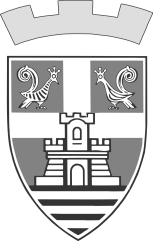  С Л У Ж Б Е Н И   Г Л А С Н И КГРАДА  ТРЕБИЊАРеднибројРеднибројБрој гласникаБрој гласникаБрој гласникаСтр.СКУПШТИНА ГРАДАБУЏЕТБУЏЕТБУЏЕТБУЏЕТБУЏЕТРебаланс Буџета Града Требиња за 2016. годинуРебаланс Буџета Града Требиња за 2016. годинуРебаланс Буџета Града Требиња за 2016. годинуРебаланс Буџета Града Требиња за 2016. годинуРебаланс Буџета Града Требиња за 2016. годину122Буџет Града Требиња за 2017. годинуБуџет Града Требиња за 2017. годинуБуџет Града Требиња за 2017. годинуБуџет Града Требиња за 2017. годинуБуџет Града Требиња за 2017. годину154ОДЛУКЕОДЛУКЕОДЛУКЕОДЛУКЕОДЛУКЕОдлука о промјени намјене некретнина које су изгубиле својство непокретности у општој употреби-јавно добро Одлука о промјени намјене некретнина које су изгубиле својство непокретности у општој употреби-јавно добро Одлука о промјени намјене некретнина које су изгубиле својство непокретности у општој употреби-јавно добро Одлука о промјени намјене некретнина које су изгубиле својство непокретности у општој употреби-јавно добро Одлука о промјени намјене некретнина које су изгубиле својство непокретности у општој употреби-јавно добро 21Одлука о поступку јавног надметања за продају неизграђеног грађевинског земљишта у државној својини Одлука о поступку јавног надметања за продају неизграђеног грађевинског земљишта у државној својини Одлука о поступку јавног надметања за продају неизграђеног грађевинског земљишта у државној својини Одлука о поступку јавног надметања за продају неизграђеног грађевинског земљишта у државној својини Одлука о поступку јавног надметања за продају неизграђеног грађевинског земљишта у државној својини 21Одлука о поступку јавног надметања за продају грађевинског земљишта у државној својиниОдлука о поступку јавног надметања за продају грађевинског земљишта у државној својиниОдлука о поступку јавног надметања за продају грађевинског земљишта у државној својиниОдлука о поступку јавног надметања за продају грађевинског земљишта у државној својиниОдлука о поступку јавног надметања за продају грађевинског земљишта у државној својини22Одлука о уређењу простора и грађевинском земљишту Одлука о уређењу простора и грађевинском земљишту Одлука о уређењу простора и грађевинском земљишту Одлука о уређењу простора и грађевинском земљишту Одлука о уређењу простора и грађевинском земљишту 22Одлука о утврђивању основице за обрачун рентеОдлука о утврђивању основице за обрачун рентеОдлука о утврђивању основице за обрачун рентеОдлука о утврђивању основице за обрачун рентеОдлука о утврђивању основице за обрачун ренте214Одлука о просјечним јединичним цијенама радова комуналне и друге јавне инфраструктуре и уређења јавних површинаОдлука о просјечним јединичним цијенама радова комуналне и друге јавне инфраструктуре и уређења јавних површинаОдлука о просјечним јединичним цијенама радова комуналне и друге јавне инфраструктуре и уређења јавних површинаОдлука о просјечним јединичним цијенама радова комуналне и друге јавне инфраструктуре и уређења јавних површинаОдлука о просјечним јединичним цијенама радова комуналне и друге јавне инфраструктуре и уређења јавних површина215Одлука о висини накнаде за трошкове уређења градског грађевинског земљиштаОдлука о висини накнаде за трошкове уређења градског грађевинског земљиштаОдлука о висини накнаде за трошкове уређења градског грађевинског земљиштаОдлука о висини накнаде за трошкове уређења градског грађевинског земљиштаОдлука о висини накнаде за трошкове уређења градског грађевинског земљишта215Одлука о висини вриједности непокретности по зонама на територији Града Требиња на дан 31.12.2015. године, Одлука о висини вриједности непокретности по зонама на територији Града Требиња на дан 31.12.2015. године, Одлука о висини вриједности непокретности по зонама на територији Града Требиња на дан 31.12.2015. године, Одлука о висини вриједности непокретности по зонама на територији Града Требиња на дан 31.12.2015. године, Одлука о висини вриједности непокретности по зонама на територији Града Требиња на дан 31.12.2015. године, 216Одлука о утврђивању пореске стопе за опорезивање непокретности на подручју Града Требиња у 2016. годиниОдлука о утврђивању пореске стопе за опорезивање непокретности на подручју Града Требиња у 2016. годиниОдлука о утврђивању пореске стопе за опорезивање непокретности на подручју Града Требиња у 2016. годиниОдлука о утврђивању пореске стопе за опорезивање непокретности на подручју Града Требиња у 2016. годиниОдлука о утврђивању пореске стопе за опорезивање непокретности на подручју Града Требиња у 2016. години219Одлука о висини накнаде предсједницима савјета мјесних заједница који присуствују сједницама Скупштине Града ТребињаОдлука о висини накнаде предсједницима савјета мјесних заједница који присуствују сједницама Скупштине Града ТребињаОдлука о висини накнаде предсједницима савјета мјесних заједница који присуствују сједницама Скупштине Града ТребињаОдлука о висини накнаде предсједницима савјета мјесних заједница који присуствују сједницама Скупштине Града ТребињаОдлука о висини накнаде предсједницима савјета мјесних заједница који присуствују сједницама Скупштине Града Требиња219Одлука о Плану утрошка средстава Града Требиња прикупљених по основу примјене Закона о заштити од пожараОдлука о Плану утрошка средстава Града Требиња прикупљених по основу примјене Закона о заштити од пожараОдлука о Плану утрошка средстава Града Требиња прикупљених по основу примјене Закона о заштити од пожараОдлука о Плану утрошка средстава Града Требиња прикупљених по основу примјене Закона о заштити од пожараОдлука о Плану утрошка средстава Града Требиња прикупљених по основу примјене Закона о заштити од пожара220Одлука о именовању чланова Комисије за провођење јавног конкурса ради продаје, оптерећивања правом грађења и давања у закуп градског и осталог грађевинског земљиштаОдлука о именовању чланова Комисије за провођење јавног конкурса ради продаје, оптерећивања правом грађења и давања у закуп градског и осталог грађевинског земљиштаОдлука о именовању чланова Комисије за провођење јавног конкурса ради продаје, оптерећивања правом грађења и давања у закуп градског и осталог грађевинског земљиштаОдлука о именовању чланова Комисије за провођење јавног конкурса ради продаје, оптерећивања правом грађења и давања у закуп градског и осталог грађевинског земљиштаОдлука о именовању чланова Комисије за провођење јавног конкурса ради продаје, оптерећивања правом грађења и давања у закуп градског и осталог грађевинског земљишта220Одлука о замјени некретнинаОдлука о замјени некретнинаОдлука о замјени некретнинаОдлука о замјени некретнинаОдлука о замјени некретнина220Одлука о приступању процесу израде средњорочног Плана капиталних инвестиција Града ТребињаОдлука о приступању процесу израде средњорочног Плана капиталних инвестиција Града ТребињаОдлука о приступању процесу израде средњорочног Плана капиталних инвестиција Града ТребињаОдлука о приступању процесу израде средњорочног Плана капиталних инвестиција Града ТребињаОдлука о приступању процесу израде средњорочног Плана капиталних инвестиција Града Требиња221Одлука о разрјешењу члана Управног одбора ЈЗУ „Дом здравља“ Требиње, на лични захтјевОдлука о разрјешењу члана Управног одбора ЈЗУ „Дом здравља“ Требиње, на лични захтјевОдлука о разрјешењу члана Управног одбора ЈЗУ „Дом здравља“ Требиње, на лични захтјевОдлука о разрјешењу члана Управног одбора ЈЗУ „Дом здравља“ Требиње, на лични захтјевОдлука о разрјешењу члана Управног одбора ЈЗУ „Дом здравља“ Требиње, на лични захтјев221Одлука о именовању вршиоца дужности члана Управног одбора ЈЗУ „Дом здравља“ ТребињеОдлука о именовању вршиоца дужности члана Управног одбора ЈЗУ „Дом здравља“ ТребињеОдлука о именовању вршиоца дужности члана Управног одбора ЈЗУ „Дом здравља“ ТребињеОдлука о именовању вршиоца дужности члана Управног одбора ЈЗУ „Дом здравља“ ТребињеОдлука о именовању вршиоца дужности члана Управног одбора ЈЗУ „Дом здравља“ Требиње222Одлука о разрјешењу дужности члана Комисије за буџет и финансије, на лични захтјевОдлука о разрјешењу дужности члана Комисије за буџет и финансије, на лични захтјевОдлука о разрјешењу дужности члана Комисије за буџет и финансије, на лични захтјевОдлука о разрјешењу дужности члана Комисије за буџет и финансије, на лични захтјевОдлука о разрјешењу дужности члана Комисије за буџет и финансије, на лични захтјев222Одлука о именовању члана Комисије за буџет и финансијеОдлука о именовању члана Комисије за буџет и финансијеОдлука о именовању члана Комисије за буџет и финансијеОдлука о именовању члана Комисије за буџет и финансијеОдлука о именовању члана Комисије за буџет и финансије222Одлука о промјени намјене некретнина које су изгубиле својство непокретности у општој употреби-јавно доброОдлука о промјени намјене некретнина које су изгубиле својство непокретности у општој употреби-јавно доброОдлука о промјени намјене некретнина које су изгубиле својство непокретности у општој употреби-јавно доброОдлука о промјени намјене некретнина које су изгубиле својство непокретности у општој употреби-јавно доброОдлука о промјени намјене некретнина које су изгубиле својство непокретности у општој употреби-јавно добро31Одлука о промјени намјене некретнина које су изгубиле својство непокретности у општој употреби-јавно доброОдлука о промјени намјене некретнина које су изгубиле својство непокретности у општој употреби-јавно доброОдлука о промјени намјене некретнина које су изгубиле својство непокретности у општој употреби-јавно доброОдлука о промјени намјене некретнина које су изгубиле својство непокретности у општој употреби-јавно доброОдлука о промјени намјене некретнина које су изгубиле својство непокретности у општој употреби-јавно добро31Одлука о промјени намјене некретнина које су изгубиле својство непокретности у општој употреби-јавно доброОдлука о промјени намјене некретнина које су изгубиле својство непокретности у општој употреби-јавно доброОдлука о промјени намјене некретнина које су изгубиле својство непокретности у општој употреби-јавно доброОдлука о промјени намјене некретнина које су изгубиле својство непокретности у општој употреби-јавно доброОдлука о промјени намјене некретнина које су изгубиле својство непокретности у општој употреби-јавно добро32Одлука о начину и условима јавне продаје грађевинског земљишта у државној својиниОдлука о начину и условима јавне продаје грађевинског земљишта у државној својиниОдлука о начину и условима јавне продаје грађевинског земљишта у државној својиниОдлука о начину и условима јавне продаје грађевинског земљишта у државној својиниОдлука о начину и условима јавне продаје грађевинског земљишта у државној својини32Одлука о начину и условима јавне продаје грађевинског земљишта у државној својиниОдлука о начину и условима јавне продаје грађевинског земљишта у државној својиниОдлука о начину и условима јавне продаје грађевинског земљишта у државној својиниОдлука о начину и условима јавне продаје грађевинског земљишта у државној својиниОдлука о начину и условима јавне продаје грађевинског земљишта у државној својини33Одлука о начину и условима јавне продаје грађевинског земљишта у државној својиниОдлука о начину и условима јавне продаје грађевинског земљишта у државној својиниОдлука о начину и условима јавне продаје грађевинског земљишта у државној својиниОдлука о начину и условима јавне продаје грађевинског земљишта у државној својиниОдлука о начину и условима јавне продаје грађевинског земљишта у државној својини33Одлука о начину и условима јавне продаје грађевинског земљишта у државној својиниОдлука о начину и условима јавне продаје грађевинског земљишта у државној својиниОдлука о начину и условима јавне продаје грађевинског земљишта у државној својиниОдлука о начину и условима јавне продаје грађевинског земљишта у државној својиниОдлука о начину и условима јавне продаје грађевинског земљишта у државној својини34Одлука о начину и условима јавне продаје грађевинског земљишта у државној својиниОдлука о начину и условима јавне продаје грађевинског земљишта у државној својиниОдлука о начину и условима јавне продаје грађевинског земљишта у државној својиниОдлука о начину и условима јавне продаје грађевинског земљишта у државној својиниОдлука о начину и условима јавне продаје грађевинског земљишта у државној својини35Одлука о начину и условима јавне продаје грађевинског земљишта у државној својиниОдлука о начину и условима јавне продаје грађевинског земљишта у државној својиниОдлука о начину и условима јавне продаје грађевинског земљишта у државној својиниОдлука о начину и условима јавне продаје грађевинског земљишта у државној својиниОдлука о начину и условима јавне продаје грађевинског земљишта у државној својини36Одлука о начину и условима јавне продаје грађевинског земљишта у К.О. Зубци у сврху изградње аеродрома са пратећим садржајимаОдлука о начину и условима јавне продаје грађевинског земљишта у К.О. Зубци у сврху изградње аеродрома са пратећим садржајимаОдлука о начину и условима јавне продаје грађевинског земљишта у К.О. Зубци у сврху изградње аеродрома са пратећим садржајимаОдлука о начину и условима јавне продаје грађевинског земљишта у К.О. Зубци у сврху изградње аеродрома са пратећим садржајимаОдлука о начину и условима јавне продаје грађевинског земљишта у К.О. Зубци у сврху изградње аеродрома са пратећим садржајима36Одлука којом се Градоначелник овлашћује за расписивање јавног позива за избор најповољнијег понуђача за реконструкцију, управљање и одржавање јавне расвјете на подручју града Требиња у ЛЕД технологијиОдлука којом се Градоначелник овлашћује за расписивање јавног позива за избор најповољнијег понуђача за реконструкцију, управљање и одржавање јавне расвјете на подручју града Требиња у ЛЕД технологијиОдлука којом се Градоначелник овлашћује за расписивање јавног позива за избор најповољнијег понуђача за реконструкцију, управљање и одржавање јавне расвјете на подручју града Требиња у ЛЕД технологијиОдлука којом се Градоначелник овлашћује за расписивање јавног позива за избор најповољнијег понуђача за реконструкцију, управљање и одржавање јавне расвјете на подручју града Требиња у ЛЕД технологијиОдлука којом се Градоначелник овлашћује за расписивање јавног позива за избор најповољнијег понуђача за реконструкцију, управљање и одржавање јавне расвјете на подручју града Требиња у ЛЕД технологији37Одлука о разрјешењу начелника Одјељења за стамбено комуналне послове Градске управе Града Требиња, госпође Мирјане Ратковић, на лични захтјевОдлука о разрјешењу начелника Одјељења за стамбено комуналне послове Градске управе Града Требиња, госпође Мирјане Ратковић, на лични захтјевОдлука о разрјешењу начелника Одјељења за стамбено комуналне послове Градске управе Града Требиња, госпође Мирјане Ратковић, на лични захтјевОдлука о разрјешењу начелника Одјељења за стамбено комуналне послове Градске управе Града Требиња, госпође Мирјане Ратковић, на лични захтјевОдлука о разрјешењу начелника Одјељења за стамбено комуналне послове Градске управе Града Требиња, госпође Мирјане Ратковић, на лични захтјев37Одлука о именовању вршиоца дужности начелника Одјељења за стамбено комуналне послове, господина Мирослава БакочаОдлука о именовању вршиоца дужности начелника Одјељења за стамбено комуналне послове, господина Мирослава БакочаОдлука о именовању вршиоца дужности начелника Одјељења за стамбено комуналне послове, господина Мирослава БакочаОдлука о именовању вршиоца дужности начелника Одјељења за стамбено комуналне послове, господина Мирослава БакочаОдлука о именовању вршиоца дужности начелника Одјељења за стамбено комуналне послове, господина Мирослава Бакоча37Одлука о измјени Статута Града ТребињаОдлука о измјени Статута Града ТребињаОдлука о измјени Статута Града ТребињаОдлука о измјени Статута Града ТребињаОдлука о измјени Статута Града Требиња38Одлука о измјенама и допунама Одлуке о безбједности саобраћаја на подручју града ТребињаОдлука о измјенама и допунама Одлуке о безбједности саобраћаја на подручју града ТребињаОдлука о измјенама и допунама Одлуке о безбједности саобраћаја на подручју града ТребињаОдлука о измјенама и допунама Одлуке о безбједности саобраћаја на подручју града ТребињаОдлука о измјенама и допунама Одлуке о безбједности саобраћаја на подручју града Требиња38Одлука о критеријумима за бодовање и рангирање капиталних пројекатаОдлука о критеријумима за бодовање и рангирање капиталних пројекатаОдлука о критеријумима за бодовање и рангирање капиталних пројекатаОдлука о критеријумима за бодовање и рангирање капиталних пројекатаОдлука о критеријумима за бодовање и рангирање капиталних пројеката38Одлука о измјени Одлуке о комуналним таксамаОдлука о измјени Одлуке о комуналним таксамаОдлука о измјени Одлуке о комуналним таксамаОдлука о измјени Одлуке о комуналним таксамаОдлука о измјени Одлуке о комуналним таксама39Одлука о продужењу важења Урбанистичког плана „Требиње 2015“Одлука о продужењу важења Урбанистичког плана „Требиње 2015“Одлука о продужењу важења Урбанистичког плана „Требиње 2015“Одлука о продужењу важења Урбанистичког плана „Требиње 2015“Одлука о продужењу важења Урбанистичког плана „Требиње 2015“310Одлука о утврђивању нацрта измјене Регулационог плана „Засад поље“Одлука о утврђивању нацрта измјене Регулационог плана „Засад поље“Одлука о утврђивању нацрта измјене Регулационог плана „Засад поље“Одлука о утврђивању нацрта измјене Регулационог плана „Засад поље“Одлука о утврђивању нацрта измјене Регулационог плана „Засад поље“310Одлука о измјени дијела Регулационог плана „Сјеверни логор“Одлука о измјени дијела Регулационог плана „Сјеверни логор“Одлука о измјени дијела Регулационог плана „Сјеверни логор“Одлука о измјени дијела Регулационог плана „Сјеверни логор“Одлука о измјени дијела Регулационог плана „Сјеверни логор“311Одлука о утврђивању нацрта Плана парцелације „Тодорићи 3“Одлука о утврђивању нацрта Плана парцелације „Тодорићи 3“Одлука о утврђивању нацрта Плана парцелације „Тодорићи 3“Одлука о утврђивању нацрта Плана парцелације „Тодорићи 3“Одлука о утврђивању нацрта Плана парцелације „Тодорићи 3“311Одлука о утврђивању Нацрта зонинг плана „Град сунца“Одлука о утврђивању Нацрта зонинг плана „Град сунца“Одлука о утврђивању Нацрта зонинг плана „Град сунца“Одлука о утврђивању Нацрта зонинг плана „Град сунца“Одлука о утврђивању Нацрта зонинг плана „Град сунца“312Одлука о измјенама и допунама Одлуке о оснивању Јавне установе за предшколско васпитање и образовање дјеце „Наша радост“ ТребињеОдлука о измјенама и допунама Одлуке о оснивању Јавне установе за предшколско васпитање и образовање дјеце „Наша радост“ ТребињеОдлука о измјенама и допунама Одлуке о оснивању Јавне установе за предшколско васпитање и образовање дјеце „Наша радост“ ТребињеОдлука о измјенама и допунама Одлуке о оснивању Јавне установе за предшколско васпитање и образовање дјеце „Наша радост“ ТребињеОдлука о измјенама и допунама Одлуке о оснивању Јавне установе за предшколско васпитање и образовање дјеце „Наша радост“ Требиње312Одлука о одређивању паушалног износа боравишне таксе за угоститеље који пружају услуге смјештаја у кући за одмор, апартману и соби за изнајмљивање за сваки кревет (лежај) на годишњем нивоуОдлука о одређивању паушалног износа боравишне таксе за угоститеље који пружају услуге смјештаја у кући за одмор, апартману и соби за изнајмљивање за сваки кревет (лежај) на годишњем нивоуОдлука о одређивању паушалног износа боравишне таксе за угоститеље који пружају услуге смјештаја у кући за одмор, апартману и соби за изнајмљивање за сваки кревет (лежај) на годишњем нивоуОдлука о одређивању паушалног износа боравишне таксе за угоститеље који пружају услуге смјештаја у кући за одмор, апартману и соби за изнајмљивање за сваки кревет (лежај) на годишњем нивоуОдлука о одређивању паушалног износа боравишне таксе за угоститеље који пружају услуге смјештаја у кући за одмор, апартману и соби за изнајмљивање за сваки кревет (лежај) на годишњем нивоу313Одлука о разрјешењу члана Управног одбора ЈУ „Центар за социјални рад“ Требиње, госпођице Александре Матковић, на лични захтјевОдлука о разрјешењу члана Управног одбора ЈУ „Центар за социјални рад“ Требиње, госпођице Александре Матковић, на лични захтјевОдлука о разрјешењу члана Управног одбора ЈУ „Центар за социјални рад“ Требиње, госпођице Александре Матковић, на лични захтјевОдлука о разрјешењу члана Управног одбора ЈУ „Центар за социјални рад“ Требиње, госпођице Александре Матковић, на лични захтјевОдлука о разрјешењу члана Управног одбора ЈУ „Центар за социјални рад“ Требиње, госпођице Александре Матковић, на лични захтјев313Одлука о именовању вршиоца дужности члана Управног одбора ЈУ „Центар за социјални рад“ Требиње, госпођице Бранке АсановићОдлука о именовању вршиоца дужности члана Управног одбора ЈУ „Центар за социјални рад“ Требиње, госпођице Бранке АсановићОдлука о именовању вршиоца дужности члана Управног одбора ЈУ „Центар за социјални рад“ Требиње, госпођице Бранке АсановићОдлука о именовању вршиоца дужности члана Управног одбора ЈУ „Центар за социјални рад“ Требиње, госпођице Бранке АсановићОдлука о именовању вршиоца дужности члана Управног одбора ЈУ „Центар за социјални рад“ Требиње, госпођице Бранке Асановић313Одлука о расписивању Јавног конкурса за избор и именовање члана Управног одбора у Јавној установи „Центар за социјални рад“ ТребињеОдлука о расписивању Јавног конкурса за избор и именовање члана Управног одбора у Јавној установи „Центар за социјални рад“ ТребињеОдлука о расписивању Јавног конкурса за избор и именовање члана Управног одбора у Јавној установи „Центар за социјални рад“ ТребињеОдлука о расписивању Јавног конкурса за избор и именовање члана Управног одбора у Јавној установи „Центар за социјални рад“ ТребињеОдлука о расписивању Јавног конкурса за избор и именовање члана Управног одбора у Јавној установи „Центар за социјални рад“ Требиње314Одлука о именовању чланова Комисије за избор члана Управног одбора у Јавној установи „Центар за социјални рад“ ТребињеОдлука о именовању чланова Комисије за избор члана Управног одбора у Јавној установи „Центар за социјални рад“ ТребињеОдлука о именовању чланова Комисије за избор члана Управног одбора у Јавној установи „Центар за социјални рад“ ТребињеОдлука о именовању чланова Комисије за избор члана Управног одбора у Јавној установи „Центар за социјални рад“ ТребињеОдлука о именовању чланова Комисије за избор члана Управног одбора у Јавној установи „Центар за социјални рад“ Требиње314Одлука о разрјешењу члана Савјета за културу, господина Миљана Вуковића, на лични захтјевОдлука о разрјешењу члана Савјета за културу, господина Миљана Вуковића, на лични захтјевОдлука о разрјешењу члана Савјета за културу, господина Миљана Вуковића, на лични захтјевОдлука о разрјешењу члана Савјета за културу, господина Миљана Вуковића, на лични захтјевОдлука о разрјешењу члана Савјета за културу, господина Миљана Вуковића, на лични захтјев314Одлука о именовању члана Савјета за културу, господина Небојше РуданаОдлука о именовању члана Савјета за културу, господина Небојше РуданаОдлука о именовању члана Савјета за културу, господина Небојше РуданаОдлука о именовању члана Савјета за културу, господина Небојше РуданаОдлука о именовању члана Савјета за културу, господина Небојше Рудана315Одлука о разрјешењу члана Савјета за културу, господина Дејана Таране, на лични захтјевОдлука о разрјешењу члана Савјета за културу, господина Дејана Таране, на лични захтјевОдлука о разрјешењу члана Савјета за културу, господина Дејана Таране, на лични захтјевОдлука о разрјешењу члана Савјета за културу, господина Дејана Таране, на лични захтјевОдлука о разрјешењу члана Савјета за културу, господина Дејана Таране, на лични захтјев315Одлука о именовању члана Савјета за културу, господина Илије СтанковићаОдлука о именовању члана Савјета за културу, господина Илије СтанковићаОдлука о именовању члана Савјета за културу, господина Илије СтанковићаОдлука о именовању члана Савјета за културу, господина Илије СтанковићаОдлука о именовању члана Савјета за културу, господина Илије Станковића315Одлука о разрјешењу члана Комисије за избор и именовање, господина Милана Ковача, на лични захтјевОдлука о разрјешењу члана Комисије за избор и именовање, господина Милана Ковача, на лични захтјевОдлука о разрјешењу члана Комисије за избор и именовање, господина Милана Ковача, на лични захтјевОдлука о разрјешењу члана Комисије за избор и именовање, господина Милана Ковача, на лични захтјевОдлука о разрјешењу члана Комисије за избор и именовање, господина Милана Ковача, на лични захтјев315Одлука о именовању члана Комисије за избор и именовање, господина Илије СтанковићаОдлука о именовању члана Комисије за избор и именовање, господина Илије СтанковићаОдлука о именовању члана Комисије за избор и именовање, господина Илије СтанковићаОдлука о именовању члана Комисије за избор и именовање, господина Илије СтанковићаОдлука о именовању члана Комисије за избор и именовање, господина Илије Станковића315Одлука о разрјешењу члана Комисије за заштиту људских права, представке и притужбе грађана, господина Милана Ковача,  на лични захтјевОдлука о разрјешењу члана Комисије за заштиту људских права, представке и притужбе грађана, господина Милана Ковача,  на лични захтјевОдлука о разрјешењу члана Комисије за заштиту људских права, представке и притужбе грађана, господина Милана Ковача,  на лични захтјевОдлука о разрјешењу члана Комисије за заштиту људских права, представке и притужбе грађана, господина Милана Ковача,  на лични захтјевОдлука о разрјешењу члана Комисије за заштиту људских права, представке и притужбе грађана, господина Милана Ковача,  на лични захтјев316Одлука о именовању члана Комисије за заштиту људских права, представке и притужбе грађана, господина Илије СтанковићаОдлука о именовању члана Комисије за заштиту људских права, представке и притужбе грађана, господина Илије СтанковићаОдлука о именовању члана Комисије за заштиту људских права, представке и притужбе грађана, господина Илије СтанковићаОдлука о именовању члана Комисије за заштиту људских права, представке и притужбе грађана, господина Илије СтанковићаОдлука о именовању члана Комисије за заштиту људских права, представке и притужбе грађана, господина Илије Станковића316Одлука о разрјешењу предсједника Верификационе комисије, господина Милана Ковача, на лични захтјевОдлука о разрјешењу предсједника Верификационе комисије, господина Милана Ковача, на лични захтјевОдлука о разрјешењу предсједника Верификационе комисије, господина Милана Ковача, на лични захтјевОдлука о разрјешењу предсједника Верификационе комисије, господина Милана Ковача, на лични захтјевОдлука о разрјешењу предсједника Верификационе комисије, господина Милана Ковача, на лични захтјев316Одлука о именовању предсједника Верификационе комисије, господина Илије СтанковићаОдлука о именовању предсједника Верификационе комисије, господина Илије СтанковићаОдлука о именовању предсједника Верификационе комисије, господина Илије СтанковићаОдлука о именовању предсједника Верификационе комисије, господина Илије СтанковићаОдлука о именовању предсједника Верификационе комисије, господина Илије Станковића316Одлука о разрјешењу члана Комисије за буџет и финансије, господина Милана Ковача, на лични захтјевОдлука о разрјешењу члана Комисије за буџет и финансије, господина Милана Ковача, на лични захтјевОдлука о разрјешењу члана Комисије за буџет и финансије, господина Милана Ковача, на лични захтјевОдлука о разрјешењу члана Комисије за буџет и финансије, господина Милана Ковача, на лични захтјевОдлука о разрјешењу члана Комисије за буџет и финансије, господина Милана Ковача, на лични захтјев316Одлука о именовању члана Комисије за буџет и финансије, господина Илије СтанковићаОдлука о именовању члана Комисије за буџет и финансије, господина Илије СтанковићаОдлука о именовању члана Комисије за буџет и финансије, господина Илије СтанковићаОдлука о именовању члана Комисије за буџет и финансије, господина Илије СтанковићаОдлука о именовању члана Комисије за буџет и финансије, господина Илије Станковића317Одлука о разрјешењу члана Комисије за награде и признања, господина Драгана Сорајића, због смртиОдлука о разрјешењу члана Комисије за награде и признања, господина Драгана Сорајића, због смртиОдлука о разрјешењу члана Комисије за награде и признања, господина Драгана Сорајића, због смртиОдлука о разрјешењу члана Комисије за награде и признања, господина Драгана Сорајића, због смртиОдлука о разрјешењу члана Комисије за награде и признања, господина Драгана Сорајића, због смрти317Одлука о разрјешењу члана Комисије за праћење стања у области здравства и социјалне заштите, господина Небојше Миладиновића, због смртиОдлука о разрјешењу члана Комисије за праћење стања у области здравства и социјалне заштите, господина Небојше Миладиновића, због смртиОдлука о разрјешењу члана Комисије за праћење стања у области здравства и социјалне заштите, господина Небојше Миладиновића, због смртиОдлука о разрјешењу члана Комисије за праћење стања у области здравства и социјалне заштите, господина Небојше Миладиновића, због смртиОдлука о разрјешењу члана Комисије за праћење стања у области здравства и социјалне заштите, господина Небојше Миладиновића, због смрти317Одлука о разрјешењу члана Управног одбора ЈУ „Требињестан“ Требиње, господина Горана Ијачића,  на лични захтјевОдлука о разрјешењу члана Управног одбора ЈУ „Требињестан“ Требиње, господина Горана Ијачића,  на лични захтјевОдлука о разрјешењу члана Управног одбора ЈУ „Требињестан“ Требиње, господина Горана Ијачића,  на лични захтјевОдлука о разрјешењу члана Управног одбора ЈУ „Требињестан“ Требиње, господина Горана Ијачића,  на лични захтјевОдлука о разрјешењу члана Управног одбора ЈУ „Требињестан“ Требиње, господина Горана Ијачића,  на лични захтјев317Одлука о именовању вршиоца дужности члана Управног одбора ЈУ „Требињестан“ Требиње, господина  Гојка СалатеОдлука о именовању вршиоца дужности члана Управног одбора ЈУ „Требињестан“ Требиње, господина  Гојка СалатеОдлука о именовању вршиоца дужности члана Управног одбора ЈУ „Требињестан“ Требиње, господина  Гојка СалатеОдлука о именовању вршиоца дужности члана Управног одбора ЈУ „Требињестан“ Требиње, господина  Гојка СалатеОдлука о именовању вршиоца дужности члана Управног одбора ЈУ „Требињестан“ Требиње, господина  Гојка Салате317Одлука о разрјешењу члана Управног одбора ЈУ „Требињестан“ Требиње, господина Николе Секуловића, због смртиОдлука о разрјешењу члана Управног одбора ЈУ „Требињестан“ Требиње, господина Николе Секуловића, због смртиОдлука о разрјешењу члана Управног одбора ЈУ „Требињестан“ Требиње, господина Николе Секуловића, због смртиОдлука о разрјешењу члана Управног одбора ЈУ „Требињестан“ Требиње, господина Николе Секуловића, због смртиОдлука о разрјешењу члана Управног одбора ЈУ „Требињестан“ Требиње, господина Николе Секуловића, због смрти318Одлука о именовању вршиоца дужности члана Управног одбора ЈУ „Требињестан“ Требиње, господина Горана МитровићаОдлука о именовању вршиоца дужности члана Управног одбора ЈУ „Требињестан“ Требиње, господина Горана МитровићаОдлука о именовању вршиоца дужности члана Управног одбора ЈУ „Требињестан“ Требиње, господина Горана МитровићаОдлука о именовању вршиоца дужности члана Управног одбора ЈУ „Требињестан“ Требиње, господина Горана МитровићаОдлука о именовању вршиоца дужности члана Управног одбора ЈУ „Требињестан“ Требиње, господина Горана Митровића318Одлука о разрјешењу члана Другостепене комисије за додјелу стипендија, господина Милана Ковача,  на лични захтјевОдлука о разрјешењу члана Другостепене комисије за додјелу стипендија, господина Милана Ковача,  на лични захтјевОдлука о разрјешењу члана Другостепене комисије за додјелу стипендија, господина Милана Ковача,  на лични захтјевОдлука о разрјешењу члана Другостепене комисије за додјелу стипендија, господина Милана Ковача,  на лични захтјевОдлука о разрјешењу члана Другостепене комисије за додјелу стипендија, господина Милана Ковача,  на лични захтјев318Одлука о именовању члана Другостепене комисије за додјелу стипендија, господина Илије СтанковићаОдлука о именовању члана Другостепене комисије за додјелу стипендија, господина Илије СтанковићаОдлука о именовању члана Другостепене комисије за додјелу стипендија, господина Илије СтанковићаОдлука о именовању члана Другостепене комисије за додјелу стипендија, господина Илије СтанковићаОдлука о именовању члана Другостепене комисије за додјелу стипендија, господина Илије Станковића318Одлука о измјени и допуни Одлуке о комуналном редуОдлука о измјени и допуни Одлуке о комуналном редуОдлука о измјени и допуни Одлуке о комуналном редуОдлука о измјени и допуни Одлуке о комуналном редуОдлука о измјени и допуни Одлуке о комуналном реду41Одлука о расписивању Јавног конкурса за избор и именовање директора у јавним установама чији је оснивач Град ТребињеОдлука о расписивању Јавног конкурса за избор и именовање директора у јавним установама чији је оснивач Град ТребињеОдлука о расписивању Јавног конкурса за избор и именовање директора у јавним установама чији је оснивач Град ТребињеОдлука о расписивању Јавног конкурса за избор и именовање директора у јавним установама чији је оснивач Град ТребињеОдлука о расписивању Јавног конкурса за избор и именовање директора у јавним установама чији је оснивач Град Требиње41Одлука о именовању чланова Комисије за избор директора у јавним установама чији је оснивач Град ТребињеОдлука о именовању чланова Комисије за избор директора у јавним установама чији је оснивач Град ТребињеОдлука о именовању чланова Комисије за избор директора у јавним установама чији је оснивач Град ТребињеОдлука о именовању чланова Комисије за избор директора у јавним установама чији је оснивач Град ТребињеОдлука о именовању чланова Комисије за избор директора у јавним установама чији је оснивач Град Требиње42Одлука о разрјешењу члана Комисије за питања младих, господина Дејана Таране, на лични захтјевОдлука о разрјешењу члана Комисије за питања младих, господина Дејана Таране, на лични захтјевОдлука о разрјешењу члана Комисије за питања младих, господина Дејана Таране, на лични захтјевОдлука о разрјешењу члана Комисије за питања младих, господина Дејана Таране, на лични захтјевОдлука о разрјешењу члана Комисије за питања младих, господина Дејана Таране, на лични захтјев42Одлука о разрјешењу члана Комисије за вјерска питања, господина Дејана Таране, на лични захтјевОдлука о разрјешењу члана Комисије за вјерска питања, господина Дејана Таране, на лични захтјевОдлука о разрјешењу члана Комисије за вјерска питања, господина Дејана Таране, на лични захтјевОдлука о разрјешењу члана Комисије за вјерска питања, господина Дејана Таране, на лични захтјевОдлука о разрјешењу члана Комисије за вјерска питања, господина Дејана Таране, на лични захтјев42Одлука о разрјешењу члана Савјета за спорт, господина Дејана Таране, на лични захтјевОдлука о разрјешењу члана Савјета за спорт, господина Дејана Таране, на лични захтјевОдлука о разрјешењу члана Савјета за спорт, господина Дејана Таране, на лични захтјевОдлука о разрјешењу члана Савјета за спорт, господина Дејана Таране, на лични захтјевОдлука о разрјешењу члана Савјета за спорт, господина Дејана Таране, на лични захтјев42Одлука о именовању члана Комисије за питања младих, господина Владимира ШарићаОдлука о именовању члана Комисије за питања младих, господина Владимира ШарићаОдлука о именовању члана Комисије за питања младих, господина Владимира ШарићаОдлука о именовању члана Комисије за питања младих, господина Владимира ШарићаОдлука о именовању члана Комисије за питања младих, господина Владимира Шарића43Одлука о именовању члана Комисије за вјерска питања, господина Лазара ВучковићаОдлука о именовању члана Комисије за вјерска питања, господина Лазара ВучковићаОдлука о именовању члана Комисије за вјерска питања, господина Лазара ВучковићаОдлука о именовању члана Комисије за вјерска питања, господина Лазара ВучковићаОдлука о именовању члана Комисије за вјерска питања, господина Лазара Вучковића43Одлука о именовању члана Комисије за вјерска питања, госпође Мирјане РатковићОдлука о именовању члана Комисије за вјерска питања, госпође Мирјане РатковићОдлука о именовању члана Комисије за вјерска питања, госпође Мирјане РатковићОдлука о именовању члана Комисије за вјерска питања, госпође Мирјане РатковићОдлука о именовању члана Комисије за вјерска питања, госпође Мирјане Ратковић43Одлука о именовању члана Савјета за спорт, госпође Мирјане РатковићОдлука о именовању члана Савјета за спорт, госпође Мирјане РатковићОдлука о именовању члана Савјета за спорт, госпође Мирјане РатковићОдлука о именовању члана Савјета за спорт, госпође Мирјане РатковићОдлука о именовању члана Савјета за спорт, госпође Мирјане Ратковић43Одлука о приступању изради Плана парцелације „Горица-исток“Одлука о приступању изради Плана парцелације „Горица-исток“Одлука о приступању изради Плана парцелације „Горица-исток“Одлука о приступању изради Плана парцелације „Горица-исток“Одлука о приступању изради Плана парцелације „Горица-исток“43Одлука о прихватању Извјештаја о извршењу Буџета Града Требиња за период 01.01. до 31.12.2015. годинеОдлука о прихватању Извјештаја о извршењу Буџета Града Требиња за период 01.01. до 31.12.2015. годинеОдлука о прихватању Извјештаја о извршењу Буџета Града Требиња за период 01.01. до 31.12.2015. годинеОдлука о прихватању Извјештаја о извршењу Буџета Града Требиња за период 01.01. до 31.12.2015. годинеОдлука о прихватању Извјештаја о извршењу Буџета Града Требиња за период 01.01. до 31.12.2015. године51Одлука о прихватању Инвестиционог пројекта од посебног економског значаја за Град Требиње од стране Епархије Захумско Херцеговачке и ПриморскеОдлука о прихватању Инвестиционог пројекта од посебног економског значаја за Град Требиње од стране Епархије Захумско Херцеговачке и ПриморскеОдлука о прихватању Инвестиционог пројекта од посебног економског значаја за Град Требиње од стране Епархије Захумско Херцеговачке и ПриморскеОдлука о прихватању Инвестиционог пројекта од посебног економског значаја за Град Требиње од стране Епархије Захумско Херцеговачке и ПриморскеОдлука о прихватању Инвестиционог пројекта од посебног економског значаја за Град Требиње од стране Епархије Захумско Херцеговачке и Приморске51Одлука о преносу права својине на некретнинама на Српско-Православну Епархију Захумско-Херцеговачку и ПриморскуОдлука о преносу права својине на некретнинама на Српско-Православну Епархију Захумско-Херцеговачку и ПриморскуОдлука о преносу права својине на некретнинама на Српско-Православну Епархију Захумско-Херцеговачку и ПриморскуОдлука о преносу права својине на некретнинама на Српско-Православну Епархију Захумско-Херцеговачку и ПриморскуОдлука о преносу права својине на некретнинама на Српско-Православну Епархију Захумско-Херцеговачку и Приморску52Одлука о регулисању имовинско-правних односа у сврху изградње објекта Палате правде у ТребињуОдлука о регулисању имовинско-правних односа у сврху изградње објекта Палате правде у ТребињуОдлука о регулисању имовинско-правних односа у сврху изградње објекта Палате правде у ТребињуОдлука о регулисању имовинско-правних односа у сврху изградње објекта Палате правде у ТребињуОдлука о регулисању имовинско-правних односа у сврху изградње објекта Палате правде у Требињу53Одлука о начину и условима јавне продаје грађевинског земљишта у државној својиниОдлука о начину и условима јавне продаје грађевинског земљишта у државној својиниОдлука о начину и условима јавне продаје грађевинског земљишта у државној својиниОдлука о начину и условима јавне продаје грађевинског земљишта у државној својиниОдлука о начину и условима јавне продаје грађевинског земљишта у државној својини53Одлука о начину и условима јавне продаје грађевинског земљишта у државној својиниОдлука о начину и условима јавне продаје грађевинског земљишта у државној својиниОдлука о начину и условима јавне продаје грађевинског земљишта у државној својиниОдлука о начину и условима јавне продаје грађевинског земљишта у државној својиниОдлука о начину и условима јавне продаје грађевинског земљишта у државној својини54Одлука о начину и условима јавне продаје грађевинског земљишта у државној својиниОдлука о начину и условима јавне продаје грађевинског земљишта у државној својиниОдлука о начину и условима јавне продаје грађевинског земљишта у државној својиниОдлука о начину и условима јавне продаје грађевинског земљишта у државној својиниОдлука о начину и условима јавне продаје грађевинског земљишта у државној својини55Одлука о продаји непосредном погодбом непокретности у државној својиниОдлука о продаји непосредном погодбом непокретности у државној својиниОдлука о продаји непосредном погодбом непокретности у државној својиниОдлука о продаји непосредном погодбом непокретности у државној својиниОдлука о продаји непосредном погодбом непокретности у државној својини55Одлука о Регулационом плану „Пословна зона Волујац“,Одлука о Регулационом плану „Пословна зона Волујац“,Одлука о Регулационом плану „Пословна зона Волујац“,Одлука о Регулационом плану „Пословна зона Волујац“,Одлука о Регулационом плану „Пословна зона Волујац“,56Одлука о утврђивању нацрта измјена дијела Регулационог плана „Брегови“Одлука о утврђивању нацрта измјена дијела Регулационог плана „Брегови“Одлука о утврђивању нацрта измјена дијела Регулационог плана „Брегови“Одлука о утврђивању нацрта измјена дијела Регулационог плана „Брегови“Одлука о утврђивању нацрта измјена дијела Регулационог плана „Брегови“56Одлука о преносу права кориштења и располагања на грађевинској парцели на Владу Републике Српске - Републичку дирекцију за обнову и изградњуОдлука о преносу права кориштења и располагања на грађевинској парцели на Владу Републике Српске - Републичку дирекцију за обнову и изградњуОдлука о преносу права кориштења и располагања на грађевинској парцели на Владу Републике Српске - Републичку дирекцију за обнову и изградњуОдлука о преносу права кориштења и располагања на грађевинској парцели на Владу Републике Српске - Републичку дирекцију за обнову и изградњуОдлука о преносу права кориштења и располагања на грађевинској парцели на Владу Републике Српске - Републичку дирекцију за обнову и изградњу57Одлука о начину и условима јавне продаје грађевинског земљишта у државној својиниОдлука о начину и условима јавне продаје грађевинског земљишта у државној својиниОдлука о начину и условима јавне продаје грађевинског земљишта у државној својиниОдлука о начину и условима јавне продаје грађевинског земљишта у државној својиниОдлука о начину и условима јавне продаје грађевинског земљишта у државној својини57Одлука о промјени намјене некретнина које су изгубиле својство непокретности у општој употреби Одлука о промјени намјене некретнина које су изгубиле својство непокретности у општој употреби Одлука о промјени намјене некретнина које су изгубиле својство непокретности у општој употреби Одлука о промјени намјене некретнина које су изгубиле својство непокретности у општој употреби Одлука о промјени намјене некретнина које су изгубиле својство непокретности у општој употреби 61Одлука о промјени намјене некретнина које су изгубиле својство непокретности у општој употреби – јавно добро Одлука о промјени намјене некретнина које су изгубиле својство непокретности у општој употреби – јавно добро Одлука о промјени намјене некретнина које су изгубиле својство непокретности у општој употреби – јавно добро Одлука о промјени намјене некретнина које су изгубиле својство непокретности у општој употреби – јавно добро Одлука о промјени намјене некретнина које су изгубиле својство непокретности у општој употреби – јавно добро 61Одлука о Зонинг плану „Град сунца“Одлука о Зонинг плану „Град сунца“Одлука о Зонинг плану „Град сунца“Одлука о Зонинг плану „Град сунца“Одлука о Зонинг плану „Град сунца“62Одлука о замјени некретнинаОдлука о замјени некретнинаОдлука о замјени некретнинаОдлука о замјени некретнинаОдлука о замјени некретнина62Одлука о замјени некретнинаОдлука о замјени некретнинаОдлука о замјени некретнинаОдлука о замјени некретнинаОдлука о замјени некретнина63Одлука о начину и условима јавне продаје грађевинског земљишта у државној својиниОдлука о начину и условима јавне продаје грађевинског земљишта у државној својиниОдлука о начину и условима јавне продаје грађевинског земљишта у државној својиниОдлука о начину и условима јавне продаје грађевинског земљишта у државној својиниОдлука о начину и условима јавне продаје грађевинског земљишта у државној својини63Одлука о начину и условима јавне продаје грађевинског земљишта у државној својиниОдлука о начину и условима јавне продаје грађевинског земљишта у државној својиниОдлука о начину и условима јавне продаје грађевинског земљишта у државној својиниОдлука о начину и условима јавне продаје грађевинског земљишта у државној својиниОдлука о начину и условима јавне продаје грађевинског земљишта у државној својини64Одлука о начину и условима јавне продаје грађевинског земљишта у државној својиниОдлука о начину и условима јавне продаје грађевинског земљишта у државној својиниОдлука о начину и условима јавне продаје грађевинског земљишта у државној својиниОдлука о начину и условима јавне продаје грађевинског земљишта у државној својиниОдлука о начину и условима јавне продаје грађевинског земљишта у државној својини65Одлука о разрјешењу начелника Одјељења за борачко инвалидску заштиту, господина Рајка Ћапина, на лични захтјевОдлука о разрјешењу начелника Одјељења за борачко инвалидску заштиту, господина Рајка Ћапина, на лични захтјевОдлука о разрјешењу начелника Одјељења за борачко инвалидску заштиту, господина Рајка Ћапина, на лични захтјевОдлука о разрјешењу начелника Одјељења за борачко инвалидску заштиту, господина Рајка Ћапина, на лични захтјевОдлука о разрјешењу начелника Одјељења за борачко инвалидску заштиту, господина Рајка Ћапина, на лични захтјев65Одлука о именовању члана Управног одбора Јавне установе „Центар за социјални рад“ Требиње, Бранке АсановићОдлука о именовању члана Управног одбора Јавне установе „Центар за социјални рад“ Требиње, Бранке АсановићОдлука о именовању члана Управног одбора Јавне установе „Центар за социјални рад“ Требиње, Бранке АсановићОдлука о именовању члана Управног одбора Јавне установе „Центар за социјални рад“ Требиње, Бранке АсановићОдлука о именовању члана Управног одбора Јавне установе „Центар за социјални рад“ Требиње, Бранке Асановић65Одлука о именовању начелника Одјељења за инспекцијске и послове комуналне полиције, господина Дејана КовачаОдлука о именовању начелника Одјељења за инспекцијске и послове комуналне полиције, господина Дејана КовачаОдлука о именовању начелника Одјељења за инспекцијске и послове комуналне полиције, господина Дејана КовачаОдлука о именовању начелника Одјељења за инспекцијске и послове комуналне полиције, господина Дејана КовачаОдлука о именовању начелника Одјељења за инспекцијске и послове комуналне полиције, господина Дејана Ковача66Одлука о именовању начелника Одјељења за стамбено комуналне послове, господина Мирослава БакочаОдлука о именовању начелника Одјељења за стамбено комуналне послове, господина Мирослава БакочаОдлука о именовању начелника Одјељења за стамбено комуналне послове, господина Мирослава БакочаОдлука о именовању начелника Одјељења за стамбено комуналне послове, господина Мирослава БакочаОдлука о именовању начелника Одјељења за стамбено комуналне послове, господина Мирослава Бакоча66Одлука о именовању старјешине Територијалне ватрогасне јединице Требиње, господина Данка ВуковићаОдлука о именовању старјешине Територијалне ватрогасне јединице Требиње, господина Данка ВуковићаОдлука о именовању старјешине Територијалне ватрогасне јединице Требиње, господина Данка ВуковићаОдлука о именовању старјешине Територијалне ватрогасне јединице Требиње, господина Данка ВуковићаОдлука о именовању старјешине Територијалне ватрогасне јединице Требиње, господина Данка Вуковића66Одлука о измјенама и допунама Одлуке о безбједности саобраћаја на подручју града ТребињаОдлука о измјенама и допунама Одлуке о безбједности саобраћаја на подручју града ТребињаОдлука о измјенама и допунама Одлуке о безбједности саобраћаја на подручју града ТребињаОдлука о измјенама и допунама Одлуке о безбједности саобраћаја на подручју града ТребињаОдлука о измјенама и допунама Одлуке о безбједности саобраћаја на подручју града Требиња71Одлука о измјени дијела Регулационог плана „Засад поље“Одлука о измјени дијела Регулационог плана „Засад поље“Одлука о измјени дијела Регулационог плана „Засад поље“Одлука о измјени дијела Регулационог плана „Засад поље“Одлука о измјени дијела Регулационог плана „Засад поље“71Одлука о Плану парцелације „Тодорићи 3“Одлука о Плану парцелације „Тодорићи 3“Одлука о Плану парцелације „Тодорићи 3“Одлука о Плану парцелације „Тодорићи 3“Одлука о Плану парцелације „Тодорићи 3“72Одлука о измјени дијела Регулационог плана „Брегови“Одлука о измјени дијела Регулационог плана „Брегови“Одлука о измјени дијела Регулационог плана „Брегови“Одлука о измјени дијела Регулационог плана „Брегови“Одлука о измјени дијела Регулационог плана „Брегови“72Одлука о замјени некретнинаОдлука о замјени некретнинаОдлука о замјени некретнинаОдлука о замјени некретнинаОдлука о замјени некретнина73Одлука о начину и условима јавне продаје непокретностиОдлука о начину и условима јавне продаје непокретностиОдлука о начину и условима јавне продаје непокретностиОдлука о начину и условима јавне продаје непокретностиОдлука о начину и условима јавне продаје непокретности73Одлука о избору и именовању директора Јавне здравствене установе „Дом здравља“ Требиње, госпође Љиљане РадоичићОдлука о избору и именовању директора Јавне здравствене установе „Дом здравља“ Требиње, госпође Љиљане РадоичићОдлука о избору и именовању директора Јавне здравствене установе „Дом здравља“ Требиње, госпође Љиљане РадоичићОдлука о избору и именовању директора Јавне здравствене установе „Дом здравља“ Требиње, госпође Љиљане РадоичићОдлука о избору и именовању директора Јавне здравствене установе „Дом здравља“ Требиње, госпође Љиљане Радоичић74Одлука о избору и именовању директора  Јавне установе „Требињестан“ Требиње, господина Душка РоганаОдлука о избору и именовању директора  Јавне установе „Требињестан“ Требиње, господина Душка РоганаОдлука о избору и именовању директора  Јавне установе „Требињестан“ Требиње, господина Душка РоганаОдлука о избору и именовању директора  Јавне установе „Требињестан“ Требиње, господина Душка РоганаОдлука о избору и именовању директора  Јавне установе „Требињестан“ Требиње, господина Душка Рогана74Одлука о разрјешењу члана Управног одбора Јавне установе „Агенција за развој малих и средњих предузећа“ Требиње, на лични захтјев, господина Шпира ЧечураОдлука о разрјешењу члана Управног одбора Јавне установе „Агенција за развој малих и средњих предузећа“ Требиње, на лични захтјев, господина Шпира ЧечураОдлука о разрјешењу члана Управног одбора Јавне установе „Агенција за развој малих и средњих предузећа“ Требиње, на лични захтјев, господина Шпира ЧечураОдлука о разрјешењу члана Управног одбора Јавне установе „Агенција за развој малих и средњих предузећа“ Требиње, на лични захтјев, господина Шпира ЧечураОдлука о разрјешењу члана Управног одбора Јавне установе „Агенција за развој малих и средњих предузећа“ Требиње, на лични захтјев, господина Шпира Чечура75Одлука о именовању вршиоца дужности члана Управног одбора Јавне установе „Агенција за развој малих и средњих предузећа“ Требиње, госпођице Ање КовачевићОдлука о именовању вршиоца дужности члана Управног одбора Јавне установе „Агенција за развој малих и средњих предузећа“ Требиње, госпођице Ање КовачевићОдлука о именовању вршиоца дужности члана Управног одбора Јавне установе „Агенција за развој малих и средњих предузећа“ Требиње, госпођице Ање КовачевићОдлука о именовању вршиоца дужности члана Управног одбора Јавне установе „Агенција за развој малих и средњих предузећа“ Требиње, госпођице Ање КовачевићОдлука о именовању вршиоца дужности члана Управног одбора Јавне установе „Агенција за развој малих и средњих предузећа“ Требиње, госпођице Ање Ковачевић75Одлука о промјени намјене некретнина које су изгубиле својство непокретности у општој употреби-јавно доброОдлука о промјени намјене некретнина које су изгубиле својство непокретности у општој употреби-јавно доброОдлука о промјени намјене некретнина које су изгубиле својство непокретности у општој употреби-јавно доброОдлука о промјени намјене некретнина које су изгубиле својство непокретности у општој употреби-јавно доброОдлука о промјени намјене некретнина које су изгубиле својство непокретности у општој употреби-јавно добро101Одлука о усвајању Извјештаја о извршењу Буџета Града Требиња за период 01.01. до 30.06.2016. годинеОдлука о усвајању Извјештаја о извршењу Буџета Града Требиња за период 01.01. до 30.06.2016. годинеОдлука о усвајању Извјештаја о извршењу Буџета Града Требиња за период 01.01. до 30.06.2016. годинеОдлука о усвајању Извјештаја о извршењу Буџета Града Требиња за период 01.01. до 30.06.2016. годинеОдлука о усвајању Извјештаја о извршењу Буџета Града Требиња за период 01.01. до 30.06.2016. године101Одлука о усвајању Нацрта ребаланса Буџета Града Требиња за 2016. годинуОдлука о усвајању Нацрта ребаланса Буџета Града Требиња за 2016. годинуОдлука о усвајању Нацрта ребаланса Буџета Града Требиња за 2016. годинуОдлука о усвајању Нацрта ребаланса Буџета Града Требиња за 2016. годинуОдлука о усвајању Нацрта ребаланса Буџета Града Требиња за 2016. годину102Одлука о продаји непосредном погодбом грађевинског земљишта ради комплетирања грађевинске парцелеОдлука о продаји непосредном погодбом грађевинског земљишта ради комплетирања грађевинске парцелеОдлука о продаји непосредном погодбом грађевинског земљишта ради комплетирања грађевинске парцелеОдлука о продаји непосредном погодбом грађевинског земљишта ради комплетирања грађевинске парцелеОдлука о продаји непосредном погодбом грађевинског земљишта ради комплетирања грађевинске парцеле102Одлука о приступању измјени дијела Регулационог плана „Брегови“,Одлука о приступању измјени дијела Регулационог плана „Брегови“,Одлука о приступању измјени дијела Регулационог плана „Брегови“,Одлука о приступању измјени дијела Регулационог плана „Брегови“,Одлука о приступању измјени дијела Регулационог плана „Брегови“,102Одлука о начину и условима јавне продаје земљишта у државној својиниОдлука о начину и условима јавне продаје земљишта у државној својиниОдлука о начину и условима јавне продаје земљишта у државној својиниОдлука о начину и условима јавне продаје земљишта у државној својиниОдлука о начину и условима јавне продаје земљишта у државној својини104Одлука о промјени намјене некретнина које су изгубиле својство непокретности у општој употреби Одлука о промјени намјене некретнина које су изгубиле својство непокретности у општој употреби Одлука о промјени намјене некретнина које су изгубиле својство непокретности у општој употреби Одлука о промјени намјене некретнина које су изгубиле својство непокретности у општој употреби Одлука о промјени намјене некретнина које су изгубиле својство непокретности у општој употреби 121Одлука о продаји непосредном погодбом непокретности у државној својиниОдлука о продаји непосредном погодбом непокретности у државној својиниОдлука о продаји непосредном погодбом непокретности у државној својиниОдлука о продаји непосредном погодбом непокретности у државној својиниОдлука о продаји непосредном погодбом непокретности у државној својини121Одлука о усвајању Ребаланса Буџета Града Требиња за 2016. годинуОдлука о усвајању Ребаланса Буџета Града Требиња за 2016. годинуОдлука о усвајању Ребаланса Буџета Града Требиња за 2016. годинуОдлука о усвајању Ребаланса Буџета Града Требиња за 2016. годинуОдлука о усвајању Ребаланса Буџета Града Требиња за 2016. годину122Одлука о измјени Одлуке о извршењу Буџета Града Требиња за 2016. годинуОдлука о измјени Одлуке о извршењу Буџета Града Требиња за 2016. годинуОдлука о измјени Одлуке о извршењу Буџета Града Требиња за 2016. годинуОдлука о измјени Одлуке о извршењу Буџета Града Требиња за 2016. годинуОдлука о измјени Одлуке о извршењу Буџета Града Требиња за 2016. годину1235Одлука о усвајању Измјене и допуне Програма уређења грађевинског земљишта за 2016. годину - Ребаланс БуџетаОдлука о усвајању Измјене и допуне Програма уређења грађевинског земљишта за 2016. годину - Ребаланс БуџетаОдлука о усвајању Измјене и допуне Програма уређења грађевинског земљишта за 2016. годину - Ребаланс БуџетаОдлука о усвајању Измјене и допуне Програма уређења грађевинског земљишта за 2016. годину - Ребаланс БуџетаОдлука о усвајању Измјене и допуне Програма уређења грађевинског земљишта за 2016. годину - Ребаланс Буџета1235Одлуке о начину и условима јавне продаје грађевинског земљиштаОдлуке о начину и условима јавне продаје грађевинског земљиштаОдлуке о начину и условима јавне продаје грађевинског земљиштаОдлуке о начину и условима јавне продаје грађевинског земљиштаОдлуке о начину и условима јавне продаје грађевинског земљишта1243Одлуке о начину и условима јавне продаје грађевинског земљиштаОдлуке о начину и условима јавне продаје грађевинског земљиштаОдлуке о начину и условима јавне продаје грађевинског земљиштаОдлуке о начину и условима јавне продаје грађевинског земљиштаОдлуке о начину и условима јавне продаје грађевинског земљишта1243Одлуке о начину и условима јавне продаје грађевинског земљиштаОдлуке о начину и условима јавне продаје грађевинског земљиштаОдлуке о начину и условима јавне продаје грађевинског земљиштаОдлуке о начину и условима јавне продаје грађевинског земљиштаОдлуке о начину и условима јавне продаје грађевинског земљишта1244Одлука о измјени и допуни Одлуке о оснивању „Народне библиотеке Требиње“Одлука о измјени и допуни Одлуке о оснивању „Народне библиотеке Требиње“Одлука о измјени и допуни Одлуке о оснивању „Народне библиотеке Требиње“Одлука о измјени и допуни Одлуке о оснивању „Народне библиотеке Требиње“Одлука о измјени и допуни Одлуке о оснивању „Народне библиотеке Требиње“1245Одлука о прикупљању, одвожењу и депоновању комуналног отпадаОдлука о прикупљању, одвожењу и депоновању комуналног отпадаОдлука о прикупљању, одвожењу и депоновању комуналног отпадаОдлука о прикупљању, одвожењу и депоновању комуналног отпадаОдлука о прикупљању, одвожењу и депоновању комуналног отпада1245Одлука о избору Верификационе комисијеОдлука о избору Верификационе комисијеОдлука о избору Верификационе комисијеОдлука о избору Верификационе комисијеОдлука о избору Верификационе комисије131Одлука о избору Комисије за избор и именовањеОдлука о избору Комисије за избор и именовањеОдлука о избору Комисије за избор и именовањеОдлука о избору Комисије за избор и именовањеОдлука о избору Комисије за избор и именовање131Одлука о избору предсједника Скупштине Града ТребињаОдлука о избору предсједника Скупштине Града ТребињаОдлука о избору предсједника Скупштине Града ТребињаОдлука о избору предсједника Скупштине Града ТребињаОдлука о избору предсједника Скупштине Града Требиња131Одлука о избору потпредсједника Скупштине Града ТребињаОдлука о избору потпредсједника Скупштине Града ТребињаОдлука о избору потпредсједника Скупштине Града ТребињаОдлука о избору потпредсједника Скупштине Града ТребињаОдлука о избору потпредсједника Скупштине Града Требиња132Одлука о разрјешењу потпредсједника Скупштине Града ТребињаОдлука о разрјешењу потпредсједника Скупштине Града ТребињаОдлука о разрјешењу потпредсједника Скупштине Града ТребињаОдлука о разрјешењу потпредсједника Скупштине Града ТребињаОдлука о разрјешењу потпредсједника Скупштине Града Требиња132Одлука о разрјешењу предсједника Скупштине Града ТребињаОдлука о разрјешењу предсједника Скупштине Града ТребињаОдлука о разрјешењу предсједника Скупштине Града ТребињаОдлука о разрјешењу предсједника Скупштине Града ТребињаОдлука о разрјешењу предсједника Скупштине Града Требиња132Одлука о избору замјеника Градоначелника Града ТребињаОдлука о избору замјеника Градоначелника Града ТребињаОдлука о избору замјеника Градоначелника Града ТребињаОдлука о избору замјеника Градоначелника Града ТребињаОдлука о избору замјеника Градоначелника Града Требиња132Одлука о разрјешењу замјеника Градоначелника Града ТребињаОдлука о разрјешењу замјеника Градоначелника Града ТребињаОдлука о разрјешењу замјеника Градоначелника Града ТребињаОдлука о разрјешењу замјеника Градоначелника Града ТребињаОдлука о разрјешењу замјеника Градоначелника Града Требиња132Одлука о именовању вршиоца дужности секретара Скупштине Града ТребињаОдлука о именовању вршиоца дужности секретара Скупштине Града ТребињаОдлука о именовању вршиоца дужности секретара Скупштине Града ТребињаОдлука о именовању вршиоца дужности секретара Скупштине Града ТребињаОдлука о именовању вршиоца дужности секретара Скупштине Града Требиња133Одлука о разрјешењу секретара Скупштине Града ТребињаОдлука о разрјешењу секретара Скупштине Града ТребињаОдлука о разрјешењу секретара Скупштине Града ТребињаОдлука о разрјешењу секретара Скупштине Града ТребињаОдлука о разрјешењу секретара Скупштине Града Требиња133Одлука о избору Комисије за прописеОдлука о избору Комисије за прописеОдлука о избору Комисије за прописеОдлука о избору Комисије за прописеОдлука о избору Комисије за прописе141Одлука о избору Комисије за буџет и финансијеОдлука о избору Комисије за буџет и финансијеОдлука о избору Комисије за буџет и финансијеОдлука о избору Комисије за буџет и финансијеОдлука о избору Комисије за буџет и финансије141Одлука о избору Комисије за награде и признањаОдлука о избору Комисије за награде и признањаОдлука о избору Комисије за награде и признањаОдлука о избору Комисије за награде и признањаОдлука о избору Комисије за награде и признања141Одлука о избору Комисије за вјерска питањаОдлука о избору Комисије за вјерска питањаОдлука о избору Комисије за вјерска питањаОдлука о избору Комисије за вјерска питањаОдлука о избору Комисије за вјерска питања142Одлука о избору Комисије за заштиту људских права, представке и притужбе грађанаОдлука о избору Комисије за заштиту људских права, представке и притужбе грађанаОдлука о избору Комисије за заштиту људских права, представке и притужбе грађанаОдлука о избору Комисије за заштиту људских права, представке и притужбе грађанаОдлука о избору Комисије за заштиту људских права, представке и притужбе грађана142Одлука о избору Комисије за питања младихОдлука о избору Комисије за питања младихОдлука о избору Комисије за питања младихОдлука о избору Комисије за питања младихОдлука о избору Комисије за питања младих142Одлука о избору Комисије за мјесне заједнице и сарадњу са општинама и градовимаОдлука о избору Комисије за мјесне заједнице и сарадњу са општинама и градовимаОдлука о избору Комисије за мјесне заједнице и сарадњу са општинама и градовимаОдлука о избору Комисије за мјесне заједнице и сарадњу са општинама и градовимаОдлука о избору Комисије за мјесне заједнице и сарадњу са општинама и градовима142Одлука о избору Комисије за заштиту околине, културног и природног насљеђаОдлука о избору Комисије за заштиту околине, културног и природног насљеђаОдлука о избору Комисије за заштиту околине, културног и природног насљеђаОдлука о избору Комисије за заштиту околине, културног и природног насљеђаОдлука о избору Комисије за заштиту околине, културног и природног насљеђа142Одлука о избору Комисије за равноправност половаОдлука о избору Комисије за равноправност половаОдлука о избору Комисије за равноправност половаОдлука о избору Комисије за равноправност половаОдлука о избору Комисије за равноправност полова143Одлука о избору Комисије за праћење стања у области ПИООдлука о избору Комисије за праћење стања у области ПИООдлука о избору Комисије за праћење стања у области ПИООдлука о избору Комисије за праћење стања у области ПИООдлука о избору Комисије за праћење стања у области ПИО143Одлука о избору Комисије за праћење стања у области здравства и социјалне заштитеОдлука о избору Комисије за праћење стања у области здравства и социјалне заштитеОдлука о избору Комисије за праћење стања у области здравства и социјалне заштитеОдлука о избору Комисије за праћење стања у области здравства и социјалне заштитеОдлука о избору Комисије за праћење стања у области здравства и социјалне заштите143Одлука о избору Етичке комисије частиОдлука о избору Етичке комисије частиОдлука о избору Етичке комисије частиОдлука о избору Етичке комисије частиОдлука о избору Етичке комисије части143Одлука о избору Савјета за спортОдлука о избору Савјета за спортОдлука о избору Савјета за спортОдлука о избору Савјета за спортОдлука о избору Савјета за спорт144Одлука о избору Савјета за културуОдлука о избору Савјета за културуОдлука о избору Савјета за културуОдлука о избору Савјета за културуОдлука о избору Савјета за културу144Одлука о избору Савјета за привредуОдлука о избору Савјета за привредуОдлука о избору Савјета за привредуОдлука о избору Савјета за привредуОдлука о избору Савјета за привреду144Одлука о усвајању Нацрта Буџета Града Требиња за 2017.годинуОдлука о усвајању Нацрта Буџета Града Требиња за 2017.годинуОдлука о усвајању Нацрта Буџета Града Требиња за 2017.годинуОдлука о усвајању Нацрта Буџета Града Требиња за 2017.годинуОдлука о усвајању Нацрта Буџета Града Требиња за 2017.годину144Одлука о утврђивању листе стручњака потенцијалних чланова комисија за пријем службеника у Градску управу Града ТребињаОдлука о утврђивању листе стручњака потенцијалних чланова комисија за пријем службеника у Градску управу Града ТребињаОдлука о утврђивању листе стручњака потенцијалних чланова комисија за пријем службеника у Градску управу Града ТребињаОдлука о утврђивању листе стручњака потенцијалних чланова комисија за пријем службеника у Градску управу Града ТребињаОдлука о утврђивању листе стручњака потенцијалних чланова комисија за пријем службеника у Градску управу Града Требиња145Одлука о оснивању Аграрног фонда Града ТребињаОдлука о оснивању Аграрног фонда Града ТребињаОдлука о оснивању Аграрног фонда Града ТребињаОдлука о оснивању Аграрног фонда Града ТребињаОдлука о оснивању Аграрног фонда Града Требиња145Одлука о оснивању ЈУ „Требињеспорт“ ТребињеОдлука о оснивању ЈУ „Требињеспорт“ ТребињеОдлука о оснивању ЈУ „Требињеспорт“ ТребињеОдлука о оснивању ЈУ „Требињеспорт“ ТребињеОдлука о оснивању ЈУ „Требињеспорт“ Требиње147Одлука о оснивању ЈУ „Базени“ ТребињеОдлука о оснивању ЈУ „Базени“ ТребињеОдлука о оснивању ЈУ „Базени“ ТребињеОдлука о оснивању ЈУ „Базени“ ТребињеОдлука о оснивању ЈУ „Базени“ Требиње148Одлука о утврђивању пореске стопе за опорезивање непокретности на подручју Града Требиња у 2017. годиниОдлука о утврђивању пореске стопе за опорезивање непокретности на подручју Града Требиња у 2017. годиниОдлука о утврђивању пореске стопе за опорезивање непокретности на подручју Града Требиња у 2017. годиниОдлука о утврђивању пореске стопе за опорезивање непокретности на подручју Града Требиња у 2017. годиниОдлука о утврђивању пореске стопе за опорезивање непокретности на подручју Града Требиња у 2017. години1410Одлука о висини вриједности непокретности по зонама на територији града Требиња на дан 31.12.2016. годинеОдлука о висини вриједности непокретности по зонама на територији града Требиња на дан 31.12.2016. годинеОдлука о висини вриједности непокретности по зонама на територији града Требиња на дан 31.12.2016. годинеОдлука о висини вриједности непокретности по зонама на територији града Требиња на дан 31.12.2016. годинеОдлука о висини вриједности непокретности по зонама на територији града Требиња на дан 31.12.2016. године1411Одлука о именовању вршиоца дужности начелника Одјељења за борачко инвалидску заштитуОдлука о именовању вршиоца дужности начелника Одјељења за борачко инвалидску заштитуОдлука о именовању вршиоца дужности начелника Одјељења за борачко инвалидску заштитуОдлука о именовању вршиоца дужности начелника Одјељења за борачко инвалидску заштитуОдлука о именовању вршиоца дужности начелника Одјељења за борачко инвалидску заштиту1414Одлука о именовању вршилаца дужности чланова Управног одбора „Аграрни фонд“ ТребињеОдлука о именовању вршилаца дужности чланова Управног одбора „Аграрни фонд“ ТребињеОдлука о именовању вршилаца дужности чланова Управног одбора „Аграрни фонд“ ТребињеОдлука о именовању вршилаца дужности чланова Управног одбора „Аграрни фонд“ ТребињеОдлука о именовању вршилаца дужности чланова Управног одбора „Аграрни фонд“ Требиње1414Одлука о именовању вршилаца дужности чланова Управног одбора Јавне установе „Базени“ ТребињеОдлука о именовању вршилаца дужности чланова Управног одбора Јавне установе „Базени“ ТребињеОдлука о именовању вршилаца дужности чланова Управног одбора Јавне установе „Базени“ ТребињеОдлука о именовању вршилаца дужности чланова Управног одбора Јавне установе „Базени“ ТребињеОдлука о именовању вршилаца дужности чланова Управног одбора Јавне установе „Базени“ Требиње1414Одлука о разрјешењу дужности чланова Управног одбора Јавне установе за предшколско васпитање и образовање дјеце „Наша радост“ Требиње, 	Одлука о разрјешењу дужности чланова Управног одбора Јавне установе за предшколско васпитање и образовање дјеце „Наша радост“ Требиње, 	Одлука о разрјешењу дужности чланова Управног одбора Јавне установе за предшколско васпитање и образовање дјеце „Наша радост“ Требиње, 	Одлука о разрјешењу дужности чланова Управног одбора Јавне установе за предшколско васпитање и образовање дјеце „Наша радост“ Требиње, 	Одлука о разрјешењу дужности чланова Управног одбора Јавне установе за предшколско васпитање и образовање дјеце „Наша радост“ Требиње, 	1414Одлука о именовању вршилаца дужности чланова Управног одбора Јавне установе за предшколско васпитање и образовање дјеце „Наша радост“ ТребињеОдлука о именовању вршилаца дужности чланова Управног одбора Јавне установе за предшколско васпитање и образовање дјеце „Наша радост“ ТребињеОдлука о именовању вршилаца дужности чланова Управног одбора Јавне установе за предшколско васпитање и образовање дјеце „Наша радост“ ТребињеОдлука о именовању вршилаца дужности чланова Управног одбора Јавне установе за предшколско васпитање и образовање дјеце „Наша радост“ ТребињеОдлука о именовању вршилаца дужности чланова Управног одбора Јавне установе за предшколско васпитање и образовање дјеце „Наша радост“ Требиње1415Одлука о разрјешењу госпође Мирјане Вујовић са мјеста директора Јавне установе за предшколско васпитање и образовање дјеце „Наша радост“ ТребињеОдлука о разрјешењу госпође Мирјане Вујовић са мјеста директора Јавне установе за предшколско васпитање и образовање дјеце „Наша радост“ ТребињеОдлука о разрјешењу госпође Мирјане Вујовић са мјеста директора Јавне установе за предшколско васпитање и образовање дјеце „Наша радост“ ТребињеОдлука о разрјешењу госпође Мирјане Вујовић са мјеста директора Јавне установе за предшколско васпитање и образовање дјеце „Наша радост“ ТребињеОдлука о разрјешењу госпође Мирјане Вујовић са мјеста директора Јавне установе за предшколско васпитање и образовање дјеце „Наша радост“ Требиње1415Одлука о именовању вршиоца дужности директора Јавне установе за предшколско васпитање и образовање дјеце „Наша радост“ ТребињеОдлука о именовању вршиоца дужности директора Јавне установе за предшколско васпитање и образовање дјеце „Наша радост“ ТребињеОдлука о именовању вршиоца дужности директора Јавне установе за предшколско васпитање и образовање дјеце „Наша радост“ ТребињеОдлука о именовању вршиоца дужности директора Јавне установе за предшколско васпитање и образовање дјеце „Наша радост“ ТребињеОдлука о именовању вршиоца дужности директора Јавне установе за предшколско васпитање и образовање дјеце „Наша радост“ Требиње1415Одлука о разрјешењу дужности чланова Управног одбора Јавне установе „Требињеспорт“ ТребињеОдлука о разрјешењу дужности чланова Управног одбора Јавне установе „Требињеспорт“ ТребињеОдлука о разрјешењу дужности чланова Управног одбора Јавне установе „Требињеспорт“ ТребињеОдлука о разрјешењу дужности чланова Управног одбора Јавне установе „Требињеспорт“ ТребињеОдлука о разрјешењу дужности чланова Управног одбора Јавне установе „Требињеспорт“ Требиње1416Одлука о именовању вршилаца дужности чланова Управног одбора Јавне установе „Требињеспорт“ ТребињеОдлука о именовању вршилаца дужности чланова Управног одбора Јавне установе „Требињеспорт“ ТребињеОдлука о именовању вршилаца дужности чланова Управног одбора Јавне установе „Требињеспорт“ ТребињеОдлука о именовању вршилаца дужности чланова Управног одбора Јавне установе „Требињеспорт“ ТребињеОдлука о именовању вршилаца дужности чланова Управног одбора Јавне установе „Требињеспорт“ Требиње1416Одлука о разрјешењу господина Миодрага Мрдића са мјеста директора Јавне установе „Требињеспорт“ Требиње, на лични захтјевОдлука о разрјешењу господина Миодрага Мрдића са мјеста директора Јавне установе „Требињеспорт“ Требиње, на лични захтјевОдлука о разрјешењу господина Миодрага Мрдића са мјеста директора Јавне установе „Требињеспорт“ Требиње, на лични захтјевОдлука о разрјешењу господина Миодрага Мрдића са мјеста директора Јавне установе „Требињеспорт“ Требиње, на лични захтјевОдлука о разрјешењу господина Миодрага Мрдића са мјеста директора Јавне установе „Требињеспорт“ Требиње, на лични захтјев1416Одлука о именовању вршиоца дужности директора Јавне установе „Требињеспорт“ ТребињеОдлука о именовању вршиоца дужности директора Јавне установе „Требињеспорт“ ТребињеОдлука о именовању вршиоца дужности директора Јавне установе „Требињеспорт“ ТребињеОдлука о именовању вршиоца дужности директора Јавне установе „Требињеспорт“ ТребињеОдлука о именовању вршиоца дужности директора Јавне установе „Требињеспорт“ Требиње1416Одлука о разрјешењу дужности чланова Управног одбора Јавне установе „Центар за социјални рад“ ТребињеОдлука о разрјешењу дужности чланова Управног одбора Јавне установе „Центар за социјални рад“ ТребињеОдлука о разрјешењу дужности чланова Управног одбора Јавне установе „Центар за социјални рад“ ТребињеОдлука о разрјешењу дужности чланова Управног одбора Јавне установе „Центар за социјални рад“ ТребињеОдлука о разрјешењу дужности чланова Управног одбора Јавне установе „Центар за социјални рад“ Требиње1417Одлука о именовању вршилаца дужности чланова Управног одбора Јавне установе „Центар за социјални рад “ ТребињеОдлука о именовању вршилаца дужности чланова Управног одбора Јавне установе „Центар за социјални рад “ ТребињеОдлука о именовању вршилаца дужности чланова Управног одбора Јавне установе „Центар за социјални рад “ ТребињеОдлука о именовању вршилаца дужности чланова Управног одбора Јавне установе „Центар за социјални рад “ ТребињеОдлука о именовању вршилаца дужности чланова Управног одбора Јавне установе „Центар за социјални рад “ Требиње1417Одлука о разрјешењу дужности чланова Управног одбора Јавне установе „Центар за информисање и образовање“ ТребињеОдлука о разрјешењу дужности чланова Управног одбора Јавне установе „Центар за информисање и образовање“ ТребињеОдлука о разрјешењу дужности чланова Управног одбора Јавне установе „Центар за информисање и образовање“ ТребињеОдлука о разрјешењу дужности чланова Управног одбора Јавне установе „Центар за информисање и образовање“ ТребињеОдлука о разрјешењу дужности чланова Управног одбора Јавне установе „Центар за информисање и образовање“ Требиње1417Одлука о именовању вршилаца дужности чланова Управног одбора Јавне установе „Центар за информисање и образовање “ ТребињеОдлука о именовању вршилаца дужности чланова Управног одбора Јавне установе „Центар за информисање и образовање “ ТребињеОдлука о именовању вршилаца дужности чланова Управног одбора Јавне установе „Центар за информисање и образовање “ ТребињеОдлука о именовању вршилаца дужности чланова Управног одбора Јавне установе „Центар за информисање и образовање “ ТребињеОдлука о именовању вршилаца дужности чланова Управног одбора Јавне установе „Центар за информисање и образовање “ Требиње1418Одлука о разрјешењу господина Милана Грубача са мјеста директора Јавне установе „Центар за информисање и образовање“ Требиње, на лични захтјевОдлука о разрјешењу господина Милана Грубача са мјеста директора Јавне установе „Центар за информисање и образовање“ Требиње, на лични захтјевОдлука о разрјешењу господина Милана Грубача са мјеста директора Јавне установе „Центар за информисање и образовање“ Требиње, на лични захтјевОдлука о разрјешењу господина Милана Грубача са мјеста директора Јавне установе „Центар за информисање и образовање“ Требиње, на лични захтјевОдлука о разрјешењу господина Милана Грубача са мјеста директора Јавне установе „Центар за информисање и образовање“ Требиње, на лични захтјев1418Одлука о именовању вршиоца дужности директора Јавне установе „Центар за информисање и образовање“ ТребињеОдлука о именовању вршиоца дужности директора Јавне установе „Центар за информисање и образовање“ ТребињеОдлука о именовању вршиоца дужности директора Јавне установе „Центар за информисање и образовање“ ТребињеОдлука о именовању вршиоца дужности директора Јавне установе „Центар за информисање и образовање“ ТребињеОдлука о именовању вршиоца дужности директора Јавне установе „Центар за информисање и образовање“ Требиње1418Одлука о разрјешењу дужности чланова Управног одбора Јавне установе „Културни центар“ ТребињеОдлука о разрјешењу дужности чланова Управног одбора Јавне установе „Културни центар“ ТребињеОдлука о разрјешењу дужности чланова Управног одбора Јавне установе „Културни центар“ ТребињеОдлука о разрјешењу дужности чланова Управног одбора Јавне установе „Културни центар“ ТребињеОдлука о разрјешењу дужности чланова Управног одбора Јавне установе „Културни центар“ Требиње1419Одлука о именовању вршилаца дужности чланова Управног одбора Јавне установе „Културни центар “ ТребињеОдлука о именовању вршилаца дужности чланова Управног одбора Јавне установе „Културни центар “ ТребињеОдлука о именовању вршилаца дужности чланова Управног одбора Јавне установе „Културни центар “ ТребињеОдлука о именовању вршилаца дужности чланова Управног одбора Јавне установе „Културни центар “ ТребињеОдлука о именовању вршилаца дужности чланова Управног одбора Јавне установе „Културни центар “ Требиње1419Одлука о разрјешењу дужности чланова Управног одбора Јавне здравствене установе „Дом здравља“ ТребињеОдлука о разрјешењу дужности чланова Управног одбора Јавне здравствене установе „Дом здравља“ ТребињеОдлука о разрјешењу дужности чланова Управног одбора Јавне здравствене установе „Дом здравља“ ТребињеОдлука о разрјешењу дужности чланова Управног одбора Јавне здравствене установе „Дом здравља“ ТребињеОдлука о разрјешењу дужности чланова Управног одбора Јавне здравствене установе „Дом здравља“ Требиње1419Одлука о именовању вршилаца дужности чланова Управног одбора Јавне здравствене установе „Дом здравља “ ТребињеОдлука о именовању вршилаца дужности чланова Управног одбора Јавне здравствене установе „Дом здравља “ ТребињеОдлука о именовању вршилаца дужности чланова Управног одбора Јавне здравствене установе „Дом здравља “ ТребињеОдлука о именовању вршилаца дужности чланова Управног одбора Јавне здравствене установе „Дом здравља “ ТребињеОдлука о именовању вршилаца дужности чланова Управног одбора Јавне здравствене установе „Дом здравља “ Требиње1419Одлука о разрјешењу госпође Љиљане Радоичић са мјеста директора Јавне здравствене установе „Дом здравља“ ТребињеОдлука о разрјешењу госпође Љиљане Радоичић са мјеста директора Јавне здравствене установе „Дом здравља“ ТребињеОдлука о разрјешењу госпође Љиљане Радоичић са мјеста директора Јавне здравствене установе „Дом здравља“ ТребињеОдлука о разрјешењу госпође Љиљане Радоичић са мјеста директора Јавне здравствене установе „Дом здравља“ ТребињеОдлука о разрјешењу госпође Љиљане Радоичић са мјеста директора Јавне здравствене установе „Дом здравља“ Требиње1420Одлука о именовању вршиоца дужности директора Јавне здравствене  установе „Дом здравља“ ТребињеОдлука о именовању вршиоца дужности директора Јавне здравствене  установе „Дом здравља“ ТребињеОдлука о именовању вршиоца дужности директора Јавне здравствене  установе „Дом здравља“ ТребињеОдлука о именовању вршиоца дужности директора Јавне здравствене  установе „Дом здравља“ ТребињеОдлука о именовању вршиоца дужности директора Јавне здравствене  установе „Дом здравља“ Требиње1420Одлука о разрјешењу чланова Одбора за жалбе запослених у Градској управи Града ТребињаОдлука о разрјешењу чланова Одбора за жалбе запослених у Градској управи Града ТребињаОдлука о разрјешењу чланова Одбора за жалбе запослених у Градској управи Града ТребињаОдлука о разрјешењу чланова Одбора за жалбе запослених у Градској управи Града ТребињаОдлука о разрјешењу чланова Одбора за жалбе запослених у Градској управи Града Требиња1420Одлука о именовању вршиоца дужности чланова Одбора за жалбе запослених у Градској управи Града ТребињаОдлука о именовању вршиоца дужности чланова Одбора за жалбе запослених у Градској управи Града ТребињаОдлука о именовању вршиоца дужности чланова Одбора за жалбе запослених у Градској управи Града ТребињаОдлука о именовању вршиоца дужности чланова Одбора за жалбе запослених у Градској управи Града ТребињаОдлука о именовању вршиоца дужности чланова Одбора за жалбе запослених у Градској управи Града Требиња1420Oдлукa о промјени намјене некретнина које су изгубиле својство непокретности у општој употребиOдлукa о промјени намјене некретнина које су изгубиле својство непокретности у општој употребиOдлукa о промјени намјене некретнина које су изгубиле својство непокретности у општој употребиOдлукa о промјени намјене некретнина које су изгубиле својство непокретности у општој употребиOдлукa о промјени намјене некретнина које су изгубиле својство непокретности у општој употреби151Oдлукa  о висини плата функционера Града ТребињаOдлукa  о висини плата функционера Града ТребињаOдлукa  о висини плата функционера Града ТребињаOдлукa  о висини плата функционера Града ТребињаOдлукa  о висини плата функционера Града Требиња151Oдлукa о одборничком додатку у Скупштини Града ТребињаOдлукa о одборничком додатку у Скупштини Града ТребињаOдлукa о одборничком додатку у Скупштини Града ТребињаOдлукa о одборничком додатку у Скупштини Града ТребињаOдлукa о одборничком додатку у Скупштини Града Требиња152Oдлукa о допуни Одлуке о висини накнаде за рад чланова Градске изборне комисије ТребињаOдлукa о допуни Одлуке о висини накнаде за рад чланова Градске изборне комисије ТребињаOдлукa о допуни Одлуке о висини накнаде за рад чланова Градске изборне комисије ТребињаOдлукa о допуни Одлуке о висини накнаде за рад чланова Градске изборне комисије ТребињаOдлукa о допуни Одлуке о висини накнаде за рад чланова Градске изборне комисије Требиња153Oдлукa о усвајању Буџета Града Требиња за 2017. годинуOдлукa о усвајању Буџета Града Требиња за 2017. годинуOдлукa о усвајању Буџета Града Требиња за 2017. годинуOдлукa о усвајању Буџета Града Требиња за 2017. годинуOдлукa о усвајању Буџета Града Требиња за 2017. годину153Oдлукa  о извршењу Буџета Града Требиња за 2017. годинуOдлукa  о извршењу Буџета Града Требиња за 2017. годинуOдлукa  о извршењу Буџета Града Требиња за 2017. годинуOдлукa  о извршењу Буџета Града Требиња за 2017. годинуOдлукa  о извршењу Буџета Града Требиња за 2017. годину1536Oдлукa о стипендирању студенатаOдлукa о стипендирању студенатаOдлукa о стипендирању студенатаOдлукa о стипендирању студенатаOдлукa о стипендирању студената1540Oдлукa о усвајању Програма уређења грађевинског земљишта за 2017. годинуOдлукa о усвајању Програма уређења грађевинског земљишта за 2017. годинуOдлукa о усвајању Програма уређења грађевинског земљишта за 2017. годинуOдлукa о усвајању Програма уређења грађевинског земљишта за 2017. годинуOдлукa о усвајању Програма уређења грађевинског земљишта за 2017. годину1541Oдлукa о додјели признања за 2016. годинуOдлукa о додјели признања за 2016. годинуOдлукa о додјели признања за 2016. годинуOдлукa о додјели признања за 2016. годинуOдлукa о додјели признања за 2016. годину1545Oдлукa о додјели признања за 2016. годинуOдлукa о додјели признања за 2016. годинуOдлукa о додјели признања за 2016. годинуOдлукa о додјели признања за 2016. годинуOдлукa о додјели признања за 2016. годину1545Oдлукa  о утврђивању посебне накнаде за солидарност Града ТребињаOдлукa  о утврђивању посебне накнаде за солидарност Града ТребињаOдлукa  о утврђивању посебне накнаде за солидарност Града ТребињаOдлукa  о утврђивању посебне накнаде за солидарност Града ТребињаOдлукa  о утврђивању посебне накнаде за солидарност Града Требиња1545Oдлукa о оснивању Фонда солидарности Града ТребињаOдлукa о оснивању Фонда солидарности Града ТребињаOдлукa о оснивању Фонда солидарности Града ТребињаOдлукa о оснивању Фонда солидарности Града ТребињаOдлукa о оснивању Фонда солидарности Града Требиња1546Oдлукa о престанку рада ЈУ „Требињестан“ ТребињеOдлукa о престанку рада ЈУ „Требињестан“ ТребињеOдлукa о престанку рада ЈУ „Требињестан“ ТребињеOдлукa о престанку рада ЈУ „Требињестан“ ТребињеOдлукa о престанку рада ЈУ „Требињестан“ Требиње1547Oдлукa о оснивању Јавног предузећа „Рад“ ТребињеOдлукa о оснивању Јавног предузећа „Рад“ ТребињеOдлукa о оснивању Јавног предузећа „Рад“ ТребињеOдлукa о оснивању Јавног предузећа „Рад“ ТребињеOдлукa о оснивању Јавног предузећа „Рад“ Требиње1547Oдлукa о оснивању Јавне установе „Центар за социјални рад“ ТребињеOдлукa о оснивању Јавне установе „Центар за социјални рад“ ТребињеOдлукa о оснивању Јавне установе „Центар за социјални рад“ ТребињеOдлукa о оснивању Јавне установе „Центар за социјални рад“ ТребињеOдлукa о оснивању Јавне установе „Центар за социјални рад“ Требиње1549Oдлукa о расписивању Јавног конкурса за избор и именовање секретара Скупштине Града ТребињаOдлукa о расписивању Јавног конкурса за избор и именовање секретара Скупштине Града ТребињаOдлукa о расписивању Јавног конкурса за избор и именовање секретара Скупштине Града ТребињаOдлукa о расписивању Јавног конкурса за избор и именовање секретара Скупштине Града ТребињаOдлукa о расписивању Јавног конкурса за избор и именовање секретара Скупштине Града Требиња1551Oдлукa о именовању Комисије за провођење поступка по Јавном конкурсу за избор и именовање секретара Скупштине Града ТребињаOдлукa о именовању Комисије за провођење поступка по Јавном конкурсу за избор и именовање секретара Скупштине Града ТребињаOдлукa о именовању Комисије за провођење поступка по Јавном конкурсу за избор и именовање секретара Скупштине Града ТребињаOдлукa о именовању Комисије за провођење поступка по Јавном конкурсу за избор и именовање секретара Скупштине Града ТребињаOдлукa о именовању Комисије за провођење поступка по Јавном конкурсу за избор и именовање секретара Скупштине Града Требиња1551Одлука о усвајању Нацрта одлуке о мјесним заједницама на подручју града ТребињаОдлука о усвајању Нацрта одлуке о мјесним заједницама на подручју града ТребињаОдлука о усвајању Нацрта одлуке о мјесним заједницама на подручју града ТребињаОдлука о усвајању Нацрта одлуке о мјесним заједницама на подручју града ТребињаОдлука о усвајању Нацрта одлуке о мјесним заједницама на подручју града Требиња1552Одлука о именовању чланова Комисије за примопредају дужности између Градоначелника, као и службеника на руководећим радним мјестима Градске управе Града ТребињаОдлука о именовању чланова Комисије за примопредају дужности између Градоначелника, као и службеника на руководећим радним мјестима Градске управе Града ТребињаОдлука о именовању чланова Комисије за примопредају дужности између Градоначелника, као и службеника на руководећим радним мјестима Градске управе Града ТребињаОдлука о именовању чланова Комисије за примопредају дужности између Градоначелника, као и службеника на руководећим радним мјестима Градске управе Града ТребињаОдлука о именовању чланова Комисије за примопредају дужности између Градоначелника, као и службеника на руководећим радним мјестима Градске управе Града Требиња1552Одлука о именовању чланова Комисије за примопредају дужности за ЈУ „Центар за социјални рад“ ТребињеОдлука о именовању чланова Комисије за примопредају дужности за ЈУ „Центар за социјални рад“ ТребињеОдлука о именовању чланова Комисије за примопредају дужности за ЈУ „Центар за социјални рад“ ТребињеОдлука о именовању чланова Комисије за примопредају дужности за ЈУ „Центар за социјални рад“ ТребињеОдлука о именовању чланова Комисије за примопредају дужности за ЈУ „Центар за социјални рад“ Требиње1552Одлука о именовању чланова Комисије за примопредају дужности за ЈУ за предшколско образовање и васпитање дјеце „Наша радост“ ТребињеОдлука о именовању чланова Комисије за примопредају дужности за ЈУ за предшколско образовање и васпитање дјеце „Наша радост“ ТребињеОдлука о именовању чланова Комисије за примопредају дужности за ЈУ за предшколско образовање и васпитање дјеце „Наша радост“ ТребињеОдлука о именовању чланова Комисије за примопредају дужности за ЈУ за предшколско образовање и васпитање дјеце „Наша радост“ ТребињеОдлука о именовању чланова Комисије за примопредају дужности за ЈУ за предшколско образовање и васпитање дјеце „Наша радост“ Требиње1553Одлука о именовању чланова Комисије за примопредају дужности за ЈУ „Требињеспорт“ ТребињеОдлука о именовању чланова Комисије за примопредају дужности за ЈУ „Требињеспорт“ ТребињеОдлука о именовању чланова Комисије за примопредају дужности за ЈУ „Требињеспорт“ ТребињеОдлука о именовању чланова Комисије за примопредају дужности за ЈУ „Требињеспорт“ ТребињеОдлука о именовању чланова Комисије за примопредају дужности за ЈУ „Требињеспорт“ Требиње1553Одлука о именовању чланова Комисије за примопредају дужности за ЈУ „Центар за информисање и образовање“ ТребињеОдлука о именовању чланова Комисије за примопредају дужности за ЈУ „Центар за информисање и образовање“ ТребињеОдлука о именовању чланова Комисије за примопредају дужности за ЈУ „Центар за информисање и образовање“ ТребињеОдлука о именовању чланова Комисије за примопредају дужности за ЈУ „Центар за информисање и образовање“ ТребињеОдлука о именовању чланова Комисије за примопредају дужности за ЈУ „Центар за информисање и образовање“ Требиње1554Одлука о именовању чланова Комисије за примопредају дужности  ЈУ „Културни центар“ ТребињеОдлука о именовању чланова Комисије за примопредају дужности  ЈУ „Културни центар“ ТребињеОдлука о именовању чланова Комисије за примопредају дужности  ЈУ „Културни центар“ ТребињеОдлука о именовању чланова Комисије за примопредају дужности  ЈУ „Културни центар“ ТребињеОдлука о именовању чланова Комисије за примопредају дужности  ЈУ „Културни центар“ Требиње1554Одлука о именовању чланова Комисије за примопредају дужности за ЈЗУ „Апотека“ ТребињеОдлука о именовању чланова Комисије за примопредају дужности за ЈЗУ „Апотека“ ТребињеОдлука о именовању чланова Комисије за примопредају дужности за ЈЗУ „Апотека“ ТребињеОдлука о именовању чланова Комисије за примопредају дужности за ЈЗУ „Апотека“ ТребињеОдлука о именовању чланова Комисије за примопредају дужности за ЈЗУ „Апотека“ Требиње1554Одлука о именовању чланова Комисије за примопредају дужности за ЈЗУ „Дом здравља“ ТребињеОдлука о именовању чланова Комисије за примопредају дужности за ЈЗУ „Дом здравља“ ТребињеОдлука о именовању чланова Комисије за примопредају дужности за ЈЗУ „Дом здравља“ ТребињеОдлука о именовању чланова Комисије за примопредају дужности за ЈЗУ „Дом здравља“ ТребињеОдлука о именовању чланова Комисије за примопредају дужности за ЈЗУ „Дом здравља“ Требиње1555Одлука о именовању чланова Комисије за примопредају дужности за ЈП „Водовод“ А.Д. ТребињеОдлука о именовању чланова Комисије за примопредају дужности за ЈП „Водовод“ А.Д. ТребињеОдлука о именовању чланова Комисије за примопредају дужности за ЈП „Водовод“ А.Д. ТребињеОдлука о именовању чланова Комисије за примопредају дужности за ЈП „Водовод“ А.Д. ТребињеОдлука о именовању чланова Комисије за примопредају дужности за ЈП „Водовод“ А.Д. Требиње1555Одлука о именовању чланова Комисије за примопредају дужности за ЈУ „Дом младих“ ТребињеОдлука о именовању чланова Комисије за примопредају дужности за ЈУ „Дом младих“ ТребињеОдлука о именовању чланова Комисије за примопредају дужности за ЈУ „Дом младих“ ТребињеОдлука о именовању чланова Комисије за примопредају дужности за ЈУ „Дом младих“ ТребињеОдлука о именовању чланова Комисије за примопредају дужности за ЈУ „Дом младих“ Требиње1555Одлука о именовању чланова Комисије за примопредају дужности за ЈУ „Туристичка организација Града Требиња“ ТребињеОдлука о именовању чланова Комисије за примопредају дужности за ЈУ „Туристичка организација Града Требиња“ ТребињеОдлука о именовању чланова Комисије за примопредају дужности за ЈУ „Туристичка организација Града Требиња“ ТребињеОдлука о именовању чланова Комисије за примопредају дужности за ЈУ „Туристичка организација Града Требиња“ ТребињеОдлука о именовању чланова Комисије за примопредају дужности за ЈУ „Туристичка организација Града Требиња“ Требиње1556Одлука о именовању чланова Комисије за примопредају дужности за ЈУ „Агенција за развој малих и средњих предузећа“ ТребињеОдлука о именовању чланова Комисије за примопредају дужности за ЈУ „Агенција за развој малих и средњих предузећа“ ТребињеОдлука о именовању чланова Комисије за примопредају дужности за ЈУ „Агенција за развој малих и средњих предузећа“ ТребињеОдлука о именовању чланова Комисије за примопредају дужности за ЈУ „Агенција за развој малих и средњих предузећа“ ТребињеОдлука о именовању чланова Комисије за примопредају дужности за ЈУ „Агенција за развој малих и средњих предузећа“ Требиње1556Одлука о именовању чланова Комисије за примопредају дужности за ЈУ „Требињестан“ ТребињеОдлука о именовању чланова Комисије за примопредају дужности за ЈУ „Требињестан“ ТребињеОдлука о именовању чланова Комисије за примопредају дужности за ЈУ „Требињестан“ ТребињеОдлука о именовању чланова Комисије за примопредају дужности за ЈУ „Требињестан“ ТребињеОдлука о именовању чланова Комисије за примопредају дужности за ЈУ „Требињестан“ Требиње1557Одлука о именовању вршиоца дужности начелника Одјељења за финансијеОдлука о именовању вршиоца дужности начелника Одјељења за финансијеОдлука о именовању вршиоца дужности начелника Одјељења за финансијеОдлука о именовању вршиоца дужности начелника Одјељења за финансијеОдлука о именовању вршиоца дужности начелника Одјељења за финансије1557Одлука о именовању вршиоца дужности начелника Одјељења за просторно уређењеОдлука о именовању вршиоца дужности начелника Одјељења за просторно уређењеОдлука о именовању вршиоца дужности начелника Одјељења за просторно уређењеОдлука о именовању вршиоца дужности начелника Одјељења за просторно уређењеОдлука о именовању вршиоца дужности начелника Одјељења за просторно уређење1557Одлука о именовању вршиоца дужности начелника Одјељења за општу управуОдлука о именовању вршиоца дужности начелника Одјељења за општу управуОдлука о именовању вршиоца дужности начелника Одјељења за општу управуОдлука о именовању вршиоца дужности начелника Одјељења за општу управуОдлука о именовању вршиоца дужности начелника Одјељења за општу управу1558Одлука о именовању вршиоца дужности начелника Одјељења за привредуОдлука о именовању вршиоца дужности начелника Одјељења за привредуОдлука о именовању вршиоца дужности начелника Одјељења за привредуОдлука о именовању вршиоца дужности начелника Одјељења за привредуОдлука о именовању вршиоца дужности начелника Одјељења за привреду1558Одлука о именовању вршиоца дужности начелника Одјељења за друштвене дјелатностиОдлука о именовању вршиоца дужности начелника Одјељења за друштвене дјелатностиОдлука о именовању вршиоца дужности начелника Одјељења за друштвене дјелатностиОдлука о именовању вршиоца дужности начелника Одјељења за друштвене дјелатностиОдлука о именовању вршиоца дужности начелника Одјељења за друштвене дјелатности1558Одлука о именовању вршиоца дужности начелника Одјељења за стамбено комуналне пословеОдлука о именовању вршиоца дужности начелника Одјељења за стамбено комуналне пословеОдлука о именовању вршиоца дужности начелника Одјељења за стамбено комуналне пословеОдлука о именовању вршиоца дужности начелника Одјељења за стамбено комуналне пословеОдлука о именовању вршиоца дужности начелника Одјељења за стамбено комуналне послове1558Одлука о именовању вршиоца дужности начелника Одјељења за инспекцијске и послове комуналне полицијеОдлука о именовању вршиоца дужности начелника Одјељења за инспекцијске и послове комуналне полицијеОдлука о именовању вршиоца дужности начелника Одјељења за инспекцијске и послове комуналне полицијеОдлука о именовању вршиоца дужности начелника Одјељења за инспекцијске и послове комуналне полицијеОдлука о именовању вршиоца дужности начелника Одјељења за инспекцијске и послове комуналне полиције1559Одлука о разрјешењу са мјеста директора Јавне установе „Културни центар“ Требиње, господина Дејана БодирогеОдлука о разрјешењу са мјеста директора Јавне установе „Културни центар“ Требиње, господина Дејана БодирогеОдлука о разрјешењу са мјеста директора Јавне установе „Културни центар“ Требиње, господина Дејана БодирогеОдлука о разрјешењу са мјеста директора Јавне установе „Културни центар“ Требиње, господина Дејана БодирогеОдлука о разрјешењу са мјеста директора Јавне установе „Културни центар“ Требиње, господина Дејана Бодироге1559Одлука о именовању вршиоца дужности директора Јавне установе „Културни центар“ ТребињеОдлука о именовању вршиоца дужности директора Јавне установе „Културни центар“ ТребињеОдлука о именовању вршиоца дужности директора Јавне установе „Културни центар“ ТребињеОдлука о именовању вршиоца дужности директора Јавне установе „Културни центар“ ТребињеОдлука о именовању вршиоца дужности директора Јавне установе „Културни центар“ Требиње1559Одлука о разрјешењу дужности чланова Управног одбора Јавне здравствене установе „Апотека“ ТребињеОдлука о разрјешењу дужности чланова Управног одбора Јавне здравствене установе „Апотека“ ТребињеОдлука о разрјешењу дужности чланова Управног одбора Јавне здравствене установе „Апотека“ ТребињеОдлука о разрјешењу дужности чланова Управног одбора Јавне здравствене установе „Апотека“ ТребињеОдлука о разрјешењу дужности чланова Управног одбора Јавне здравствене установе „Апотека“ Требиње1559Одлука о именовању вршилаца дужности чланова Управног одбора Јавне здравствене установе „Апотека“ ТребињеОдлука о именовању вршилаца дужности чланова Управног одбора Јавне здравствене установе „Апотека“ ТребињеОдлука о именовању вршилаца дужности чланова Управног одбора Јавне здравствене установе „Апотека“ ТребињеОдлука о именовању вршилаца дужности чланова Управног одбора Јавне здравствене установе „Апотека“ ТребињеОдлука о именовању вршилаца дужности чланова Управног одбора Јавне здравствене установе „Апотека“ Требиње1560Одлука о разрјешењу са мјеста директора Јавне установе „Дом младих“ Требиње, господина Душана Ковача на лични захтјевОдлука о разрјешењу са мјеста директора Јавне установе „Дом младих“ Требиње, господина Душана Ковача на лични захтјевОдлука о разрјешењу са мјеста директора Јавне установе „Дом младих“ Требиње, господина Душана Ковача на лични захтјевОдлука о разрјешењу са мјеста директора Јавне установе „Дом младих“ Требиње, господина Душана Ковача на лични захтјевОдлука о разрјешењу са мјеста директора Јавне установе „Дом младих“ Требиње, господина Душана Ковача на лични захтјев1560Одлука о именовању вршиоца дужности директора Јавне установе „Дом младих“ ТребињеОдлука о именовању вршиоца дужности директора Јавне установе „Дом младих“ ТребињеОдлука о именовању вршиоца дужности директора Јавне установе „Дом младих“ ТребињеОдлука о именовању вршиоца дужности директора Јавне установе „Дом младих“ ТребињеОдлука о именовању вршиоца дужности директора Јавне установе „Дом младих“ Требиње1560Одлука о разрјешењу дужности чланова Управног одбора Јавне установе „Дом младих“ ТребињеОдлука о разрјешењу дужности чланова Управног одбора Јавне установе „Дом младих“ ТребињеОдлука о разрјешењу дужности чланова Управног одбора Јавне установе „Дом младих“ ТребињеОдлука о разрјешењу дужности чланова Управног одбора Јавне установе „Дом младих“ ТребињеОдлука о разрјешењу дужности чланова Управног одбора Јавне установе „Дом младих“ Требиње1561Одлука о именовању вршилаца дужности чланова Управног одбора Јавне установе „Дом младих“ ТребињеОдлука о именовању вршилаца дужности чланова Управног одбора Јавне установе „Дом младих“ ТребињеОдлука о именовању вршилаца дужности чланова Управног одбора Јавне установе „Дом младих“ ТребињеОдлука о именовању вршилаца дужности чланова Управног одбора Јавне установе „Дом младих“ ТребињеОдлука о именовању вршилаца дужности чланова Управног одбора Јавне установе „Дом младих“ Требиње1561Одлука о разрјешењу са мјеста директора Јавне установе „Туристичка организација Града Требиња“ Требиње, господина Драгана Мандића, на лични захтјевОдлука о разрјешењу са мјеста директора Јавне установе „Туристичка организација Града Требиња“ Требиње, господина Драгана Мандића, на лични захтјевОдлука о разрјешењу са мјеста директора Јавне установе „Туристичка организација Града Требиња“ Требиње, господина Драгана Мандића, на лични захтјевОдлука о разрјешењу са мјеста директора Јавне установе „Туристичка организација Града Требиња“ Требиње, господина Драгана Мандића, на лични захтјевОдлука о разрјешењу са мјеста директора Јавне установе „Туристичка организација Града Требиња“ Требиње, господина Драгана Мандића, на лични захтјев1561Одлука о именовању вршиоца дужности директора Јавне установе „Туристичка организација Града Требиња“ ТребињеОдлука о именовању вршиоца дужности директора Јавне установе „Туристичка организација Града Требиња“ ТребињеОдлука о именовању вршиоца дужности директора Јавне установе „Туристичка организација Града Требиња“ ТребињеОдлука о именовању вршиоца дужности директора Јавне установе „Туристичка организација Града Требиња“ ТребињеОдлука о именовању вршиоца дужности директора Јавне установе „Туристичка организација Града Требиња“ Требиње1561Одлука о разрјешењу дужности чланова Управног одбора Јавне установе „Туристичка организација Града Требиња“ ТребињеОдлука о разрјешењу дужности чланова Управног одбора Јавне установе „Туристичка организација Града Требиња“ ТребињеОдлука о разрјешењу дужности чланова Управног одбора Јавне установе „Туристичка организација Града Требиња“ ТребињеОдлука о разрјешењу дужности чланова Управног одбора Јавне установе „Туристичка организација Града Требиња“ ТребињеОдлука о разрјешењу дужности чланова Управног одбора Јавне установе „Туристичка организација Града Требиња“ Требиње1562Одлука о именовању вршилаца дужности чланова Управног одбора Јавне установе „Туристичка организација Града Требиња“ ТребињеОдлука о именовању вршилаца дужности чланова Управног одбора Јавне установе „Туристичка организација Града Требиња“ ТребињеОдлука о именовању вршилаца дужности чланова Управног одбора Јавне установе „Туристичка организација Града Требиња“ ТребињеОдлука о именовању вршилаца дужности чланова Управног одбора Јавне установе „Туристичка организација Града Требиња“ ТребињеОдлука о именовању вршилаца дужности чланова Управног одбора Јавне установе „Туристичка организација Града Требиња“ Требиње1562Одлука о именовању вршилаца дужности чланова Надзорног одбора Јавног предузећа „Рад - Требиње“ д.о.о.  ТребињеОдлука о именовању вршилаца дужности чланова Надзорног одбора Јавног предузећа „Рад - Требиње“ д.о.о.  ТребињеОдлука о именовању вршилаца дужности чланова Надзорног одбора Јавног предузећа „Рад - Требиње“ д.о.о.  ТребињеОдлука о именовању вршилаца дужности чланова Надзорног одбора Јавног предузећа „Рад - Требиње“ д.о.о.  ТребињеОдлука о именовању вршилаца дужности чланова Надзорног одбора Јавног предузећа „Рад - Требиње“ д.о.о.  Требиње1562Одлука о разрјешењу са мјеста директора Јавне установе „Агенција за развој малих и средњих предузећа“ Требиње, господина Ранка Шиповца, на лични захтјевОдлука о разрјешењу са мјеста директора Јавне установе „Агенција за развој малих и средњих предузећа“ Требиње, господина Ранка Шиповца, на лични захтјевОдлука о разрјешењу са мјеста директора Јавне установе „Агенција за развој малих и средњих предузећа“ Требиње, господина Ранка Шиповца, на лични захтјевОдлука о разрјешењу са мјеста директора Јавне установе „Агенција за развој малих и средњих предузећа“ Требиње, господина Ранка Шиповца, на лични захтјевОдлука о разрјешењу са мјеста директора Јавне установе „Агенција за развој малих и средњих предузећа“ Требиње, господина Ранка Шиповца, на лични захтјев1562Одлука о именовању вршиоца дужности директора Јавне установе „Агенција за развој малих и средњих предузећа“ ТребињеОдлука о именовању вршиоца дужности директора Јавне установе „Агенција за развој малих и средњих предузећа“ ТребињеОдлука о именовању вршиоца дужности директора Јавне установе „Агенција за развој малих и средњих предузећа“ ТребињеОдлука о именовању вршиоца дужности директора Јавне установе „Агенција за развој малих и средњих предузећа“ ТребињеОдлука о именовању вршиоца дужности директора Јавне установе „Агенција за развој малих и средњих предузећа“ Требиње1563Одлука о разрјешењу дужности чланова Управног одбора Јавне установе „Агенција за развој малих и средњих предузећа“ ТребињеОдлука о разрјешењу дужности чланова Управног одбора Јавне установе „Агенција за развој малих и средњих предузећа“ ТребињеОдлука о разрјешењу дужности чланова Управног одбора Јавне установе „Агенција за развој малих и средњих предузећа“ ТребињеОдлука о разрјешењу дужности чланова Управног одбора Јавне установе „Агенција за развој малих и средњих предузећа“ ТребињеОдлука о разрјешењу дужности чланова Управног одбора Јавне установе „Агенција за развој малих и средњих предузећа“ Требиње1563Одлука о именовању вршилаца дужности чланова Управног одбора Јавне установе „Агенција за развој малих и средњих предузећа“ ТребињеОдлука о именовању вршилаца дужности чланова Управног одбора Јавне установе „Агенција за развој малих и средњих предузећа“ ТребињеОдлука о именовању вршилаца дужности чланова Управног одбора Јавне установе „Агенција за развој малих и средњих предузећа“ ТребињеОдлука о именовању вршилаца дужности чланова Управног одбора Јавне установе „Агенција за развој малих и средњих предузећа“ ТребињеОдлука о именовању вршилаца дужности чланова Управног одбора Јавне установе „Агенција за развој малих и средњих предузећа“ Требиње1563Одлука о разрјешењу са мјеста директора Јавне установе „Центар за социјални рад“ Требиње госпође Миле МарићОдлука о разрјешењу са мјеста директора Јавне установе „Центар за социјални рад“ Требиње госпође Миле МарићОдлука о разрјешењу са мјеста директора Јавне установе „Центар за социјални рад“ Требиње госпође Миле МарићОдлука о разрјешењу са мјеста директора Јавне установе „Центар за социјални рад“ Требиње госпође Миле МарићОдлука о разрјешењу са мјеста директора Јавне установе „Центар за социјални рад“ Требиње госпође Миле Марић1564Одлука о именовању вршиоца дужности директора Јавне установе „Центар за социјални рад“ ТребињеОдлука о именовању вршиоца дужности директора Јавне установе „Центар за социјални рад“ ТребињеОдлука о именовању вршиоца дужности директора Јавне установе „Центар за социјални рад“ ТребињеОдлука о именовању вршиоца дужности директора Јавне установе „Центар за социјални рад“ ТребињеОдлука о именовању вршиоца дужности директора Јавне установе „Центар за социјални рад“ Требиње1564Одлука о именовању вршиоца дужности старјешине Територијалне ватрогасне  јединице ТребињеОдлука о именовању вршиоца дужности старјешине Територијалне ватрогасне  јединице ТребињеОдлука о именовању вршиоца дужности старјешине Територијалне ватрогасне  јединице ТребињеОдлука о именовању вршиоца дужности старјешине Територијалне ватрогасне  јединице ТребињеОдлука о именовању вршиоца дужности старјешине Територијалне ватрогасне  јединице Требиње1564Одлука о именовању вршилаца дужности чланова Управног одбора „Фонда солидарности“ ТребињеОдлука о именовању вршилаца дужности чланова Управног одбора „Фонда солидарности“ ТребињеОдлука о именовању вршилаца дужности чланова Управног одбора „Фонда солидарности“ ТребињеОдлука о именовању вршилаца дужности чланова Управног одбора „Фонда солидарности“ ТребињеОдлука о именовању вршилаца дужности чланова Управног одбора „Фонда солидарности“ Требиње1564ЗАКЉУЧЦИЗАКЉУЧЦИЗАКЉУЧЦИЗАКЉУЧЦИЗАКЉУЧЦИЗакључак о верификацији мандата одборника Небојше Рудана Закључак о верификацији мандата одборника Небојше Рудана Закључак о верификацији мандата одборника Небојше Рудана Закључак о верификацији мандата одборника Небојше Рудана Закључак о верификацији мандата одборника Небојше Рудана 318Закључци у вези промјене начина расподјеле средстава остварених по основу накнада за коришћење природних ресурса у сврху производње електричне енергије између Општине Билећа и Града Требиња Закључци у вези промјене начина расподјеле средстава остварених по основу накнада за коришћење природних ресурса у сврху производње електричне енергије између Општине Билећа и Града Требиња Закључци у вези промјене начина расподјеле средстава остварених по основу накнада за коришћење природних ресурса у сврху производње електричне енергије између Општине Билећа и Града Требиња Закључци у вези промјене начина расподјеле средстава остварених по основу накнада за коришћење природних ресурса у сврху производње електричне енергије између Општине Билећа и Града Требиња Закључци у вези промјене начина расподјеле средстава остварених по основу накнада за коришћење природних ресурса у сврху производње електричне енергије између Општине Билећа и Града Требиња 319Закључак о прихватању Извјештаја о реализацији Програма развоја спорта Града Требиња за 2015. годину Закључак о прихватању Извјештаја о реализацији Програма развоја спорта Града Требиња за 2015. годину Закључак о прихватању Извјештаја о реализацији Програма развоја спорта Града Требиња за 2015. годину Закључак о прихватању Извјештаја о реализацији Програма развоја спорта Града Требиња за 2015. годину Закључак о прихватању Извјештаја о реализацији Програма развоја спорта Града Требиња за 2015. годину 319Закључак о прихватању Информације о раду Правобранилаштва Републике Српске – Сједиште замјеника Требиње Закључак о прихватању Информације о раду Правобранилаштва Републике Српске – Сједиште замјеника Требиње Закључак о прихватању Информације о раду Правобранилаштва Републике Српске – Сједиште замјеника Требиње Закључак о прихватању Информације о раду Правобранилаштва Републике Српске – Сједиште замјеника Требиње Закључак о прихватању Информације о раду Правобранилаштва Републике Српске – Сједиште замјеника Требиње 319Закључак о прихватању Информације о програмима одржаним у оквиру манифестације „Требињске љетне свечаности у 2015. години“Закључак о прихватању Информације о програмима одржаним у оквиру манифестације „Требињске љетне свечаности у 2015. години“Закључак о прихватању Информације о програмима одржаним у оквиру манифестације „Требињске љетне свечаности у 2015. години“Закључак о прихватању Информације о програмима одржаним у оквиру манифестације „Требињске љетне свечаности у 2015. години“Закључак о прихватању Информације о програмима одржаним у оквиру манифестације „Требињске љетне свечаности у 2015. години“45Закључак о прихватању Извјештаја о реализацији програма заједничке комуналне потрошње за 2015. годинуЗакључак о прихватању Извјештаја о реализацији програма заједничке комуналне потрошње за 2015. годинуЗакључак о прихватању Извјештаја о реализацији програма заједничке комуналне потрошње за 2015. годинуЗакључак о прихватању Извјештаја о реализацији програма заједничке комуналне потрошње за 2015. годинуЗакључак о прихватању Извјештаја о реализацији програма заједничке комуналне потрошње за 2015. годину45Закључак о прихватању Извјештаја о реализацији програма о одржавању локалних и некатегорисаних путева и градских улица за 2015. годинуЗакључак о прихватању Извјештаја о реализацији програма о одржавању локалних и некатегорисаних путева и градских улица за 2015. годинуЗакључак о прихватању Извјештаја о реализацији програма о одржавању локалних и некатегорисаних путева и градских улица за 2015. годинуЗакључак о прихватању Извјештаја о реализацији програма о одржавању локалних и некатегорисаних путева и градских улица за 2015. годинуЗакључак о прихватању Извјештаја о реализацији програма о одржавању локалних и некатегорисаних путева и градских улица за 2015. годину45Закључак о утврђивању права служности за изградњу стубне трафостанице – „Вила Драшковић“.Закључак о утврђивању права служности за изградњу стубне трафостанице – „Вила Драшковић“.Закључак о утврђивању права служности за изградњу стубне трафостанице – „Вила Драшковић“.Закључак о утврђивању права служности за изградњу стубне трафостанице – „Вила Драшковић“.Закључак о утврђивању права служности за изградњу стубне трафостанице – „Вила Драшковић“.45Закључак о прихватању Извјештаја о стању дуга и издатим гаранцијама Града Требиња на дан 31.12.2015. годинеЗакључак о прихватању Извјештаја о стању дуга и издатим гаранцијама Града Требиња на дан 31.12.2015. годинеЗакључак о прихватању Извјештаја о стању дуга и издатим гаранцијама Града Требиња на дан 31.12.2015. годинеЗакључак о прихватању Извјештаја о стању дуга и издатим гаранцијама Града Требиња на дан 31.12.2015. годинеЗакључак о прихватању Извјештаја о стању дуга и издатим гаранцијама Града Требиња на дан 31.12.2015. године58Закључак о прихватању Извјештаја о раду Градоначелника Града Требиња и Градске управе са Извјештајем о раду привредних друштава која обављају комуналне дјелатности за период јануар-децембар 2015. годинеЗакључак о прихватању Извјештаја о раду Градоначелника Града Требиња и Градске управе са Извјештајем о раду привредних друштава која обављају комуналне дјелатности за период јануар-децембар 2015. годинеЗакључак о прихватању Извјештаја о раду Градоначелника Града Требиња и Градске управе са Извјештајем о раду привредних друштава која обављају комуналне дјелатности за период јануар-децембар 2015. годинеЗакључак о прихватању Извјештаја о раду Градоначелника Града Требиња и Градске управе са Извјештајем о раду привредних друштава која обављају комуналне дјелатности за период јануар-децембар 2015. годинеЗакључак о прихватању Извјештаја о раду Градоначелника Града Требиња и Градске управе са Извјештајем о раду привредних друштава која обављају комуналне дјелатности за период јануар-децембар 2015. године58Закључак о прихватању Извјештаја о раду и резултатима финансијског пословања Јавне установе за предшколско васпитање и образовање дјеце „Наша радост“ Требиње за 2015. годинуЗакључак о прихватању Извјештаја о раду и резултатима финансијског пословања Јавне установе за предшколско васпитање и образовање дјеце „Наша радост“ Требиње за 2015. годинуЗакључак о прихватању Извјештаја о раду и резултатима финансијског пословања Јавне установе за предшколско васпитање и образовање дјеце „Наша радост“ Требиње за 2015. годинуЗакључак о прихватању Извјештаја о раду и резултатима финансијског пословања Јавне установе за предшколско васпитање и образовање дјеце „Наша радост“ Требиње за 2015. годинуЗакључак о прихватању Извјештаја о раду и резултатима финансијског пословања Јавне установе за предшколско васпитање и образовање дјеце „Наша радост“ Требиње за 2015. годину58Закључак о прихватању Извјештаја о раду и резултатима финансијског пословања ЈУ „Центар за информисање и образовање“ Требиње за 2015. годинуЗакључак о прихватању Извјештаја о раду и резултатима финансијског пословања ЈУ „Центар за информисање и образовање“ Требиње за 2015. годинуЗакључак о прихватању Извјештаја о раду и резултатима финансијског пословања ЈУ „Центар за информисање и образовање“ Требиње за 2015. годинуЗакључак о прихватању Извјештаја о раду и резултатима финансијског пословања ЈУ „Центар за информисање и образовање“ Требиње за 2015. годинуЗакључак о прихватању Извјештаја о раду и резултатима финансијског пословања ЈУ „Центар за информисање и образовање“ Требиње за 2015. годину59Закључак о прихватању Извјештаја о раду и резултатима финансијског пословања Јавне установе „Центар за социјални рад“ Требиње за 2015. годинуЗакључак о прихватању Извјештаја о раду и резултатима финансијског пословања Јавне установе „Центар за социјални рад“ Требиње за 2015. годинуЗакључак о прихватању Извјештаја о раду и резултатима финансијског пословања Јавне установе „Центар за социјални рад“ Требиње за 2015. годинуЗакључак о прихватању Извјештаја о раду и резултатима финансијског пословања Јавне установе „Центар за социјални рад“ Требиње за 2015. годинуЗакључак о прихватању Извјештаја о раду и резултатима финансијског пословања Јавне установе „Центар за социјални рад“ Требиње за 2015. годину59Закључак о прихватању Извјештаја о раду и резултатима финансијског пословања Јавне здравствене установе „Апотека“ Требиње за 2015. годинуЗакључак о прихватању Извјештаја о раду и резултатима финансијског пословања Јавне здравствене установе „Апотека“ Требиње за 2015. годинуЗакључак о прихватању Извјештаја о раду и резултатима финансијског пословања Јавне здравствене установе „Апотека“ Требиње за 2015. годинуЗакључак о прихватању Извјештаја о раду и резултатима финансијског пословања Јавне здравствене установе „Апотека“ Требиње за 2015. годинуЗакључак о прихватању Извјештаја о раду и резултатима финансијског пословања Јавне здравствене установе „Апотека“ Требиње за 2015. годину59Закључак о прихватању Извјештаја о раду и резултатима финансијског пословања Јавне установе  „Требињеспорт“ Требиње за 2015. годинуЗакључак о прихватању Извјештаја о раду и резултатима финансијског пословања Јавне установе  „Требињеспорт“ Требиње за 2015. годинуЗакључак о прихватању Извјештаја о раду и резултатима финансијског пословања Јавне установе  „Требињеспорт“ Требиње за 2015. годинуЗакључак о прихватању Извјештаја о раду и резултатима финансијског пословања Јавне установе  „Требињеспорт“ Требиње за 2015. годинуЗакључак о прихватању Извјештаја о раду и резултатима финансијског пословања Јавне установе  „Требињеспорт“ Требиње за 2015. годину59Закључак о прихватању Извјештаја о раду и резултатима финансијског пословања Јавне установе „Културни центар“ Требиње за 2015. годинуЗакључак о прихватању Извјештаја о раду и резултатима финансијског пословања Јавне установе „Културни центар“ Требиње за 2015. годинуЗакључак о прихватању Извјештаја о раду и резултатима финансијског пословања Јавне установе „Културни центар“ Требиње за 2015. годинуЗакључак о прихватању Извјештаја о раду и резултатима финансијског пословања Јавне установе „Културни центар“ Требиње за 2015. годинуЗакључак о прихватању Извјештаја о раду и резултатима финансијског пословања Јавне установе „Културни центар“ Требиње за 2015. годину59Закључак о прихватању Извјештаја о раду и резултатима финансијског пословања  Јавне установе  „Дом младих“ Требиње за 2015. годинуЗакључак о прихватању Извјештаја о раду и резултатима финансијског пословања  Јавне установе  „Дом младих“ Требиње за 2015. годинуЗакључак о прихватању Извјештаја о раду и резултатима финансијског пословања  Јавне установе  „Дом младих“ Требиње за 2015. годинуЗакључак о прихватању Извјештаја о раду и резултатима финансијског пословања  Јавне установе  „Дом младих“ Требиње за 2015. годинуЗакључак о прихватању Извјештаја о раду и резултатима финансијског пословања  Јавне установе  „Дом младих“ Требиње за 2015. годину510Закључак о прихватању Извјештаја о раду и резултатима финансијског пословања Јавне установе  „Агенција за развој малих и средњих предузећа града Требиња“ Требиње за 2015. годинуЗакључак о прихватању Извјештаја о раду и резултатима финансијског пословања Јавне установе  „Агенција за развој малих и средњих предузећа града Требиња“ Требиње за 2015. годинуЗакључак о прихватању Извјештаја о раду и резултатима финансијског пословања Јавне установе  „Агенција за развој малих и средњих предузећа града Требиња“ Требиње за 2015. годинуЗакључак о прихватању Извјештаја о раду и резултатима финансијског пословања Јавне установе  „Агенција за развој малих и средњих предузећа града Требиња“ Требиње за 2015. годинуЗакључак о прихватању Извјештаја о раду и резултатима финансијског пословања Јавне установе  „Агенција за развој малих и средњих предузећа града Требиња“ Требиње за 2015. годину510Закључак о прихватању Извјештаја о раду и резултатима финансијског пословања ММУ „Музеј Херцеговине“ Требиње за 2015. годинуЗакључак о прихватању Извјештаја о раду и резултатима финансијског пословања ММУ „Музеј Херцеговине“ Требиње за 2015. годинуЗакључак о прихватању Извјештаја о раду и резултатима финансијског пословања ММУ „Музеј Херцеговине“ Требиње за 2015. годинуЗакључак о прихватању Извјештаја о раду и резултатима финансијског пословања ММУ „Музеј Херцеговине“ Требиње за 2015. годинуЗакључак о прихватању Извјештаја о раду и резултатима финансијског пословања ММУ „Музеј Херцеговине“ Требиње за 2015. годину510Закључак о прихватању Извјештаја о раду и резултатима финансијског пословања Јавне установе „Туристичка организација града Требиња“ Требиње за 2015. годинуЗакључак о прихватању Извјештаја о раду и резултатима финансијског пословања Јавне установе „Туристичка организација града Требиња“ Требиње за 2015. годинуЗакључак о прихватању Извјештаја о раду и резултатима финансијског пословања Јавне установе „Туристичка организација града Требиња“ Требиње за 2015. годинуЗакључак о прихватању Извјештаја о раду и резултатима финансијског пословања Јавне установе „Туристичка организација града Требиња“ Требиње за 2015. годинуЗакључак о прихватању Извјештаја о раду и резултатима финансијског пословања Јавне установе „Туристичка организација града Требиња“ Требиње за 2015. годину510Закључак о прихватању Извјештаја о раду и резултатима финансијског пословања Јавне установе „Народна библиотека“ Требиње за 2015. ГодинуЗакључак о прихватању Извјештаја о раду и резултатима финансијског пословања Јавне установе „Народна библиотека“ Требиње за 2015. ГодинуЗакључак о прихватању Извјештаја о раду и резултатима финансијског пословања Јавне установе „Народна библиотека“ Требиње за 2015. ГодинуЗакључак о прихватању Извјештаја о раду и резултатима финансијског пословања Јавне установе „Народна библиотека“ Требиње за 2015. ГодинуЗакључак о прихватању Извјештаја о раду и резултатима финансијског пословања Јавне установе „Народна библиотека“ Требиње за 2015. Годину511Закључак о прихватању Извјештаја о раду и резултатима финансијског пословања Јавне установе  „Требињестан“ Требиње за 2015. годинуЗакључак о прихватању Извјештаја о раду и резултатима финансијског пословања Јавне установе  „Требињестан“ Требиње за 2015. годинуЗакључак о прихватању Извјештаја о раду и резултатима финансијског пословања Јавне установе  „Требињестан“ Требиње за 2015. годинуЗакључак о прихватању Извјештаја о раду и резултатима финансијског пословања Јавне установе  „Требињестан“ Требиње за 2015. годинуЗакључак о прихватању Извјештаја о раду и резултатима финансијског пословања Јавне установе  „Требињестан“ Требиње за 2015. годину511Закључак о прихватању Извјештаја о раду и резултатима финансијског пословања Јавне здравствене установе „Дом здравља“ Требиње за 2015. годинуЗакључак о прихватању Извјештаја о раду и резултатима финансијског пословања Јавне здравствене установе „Дом здравља“ Требиње за 2015. годинуЗакључак о прихватању Извјештаја о раду и резултатима финансијског пословања Јавне здравствене установе „Дом здравља“ Требиње за 2015. годинуЗакључак о прихватању Извјештаја о раду и резултатима финансијског пословања Јавне здравствене установе „Дом здравља“ Требиње за 2015. годинуЗакључак о прихватању Извјештаја о раду и резултатима финансијског пословања Јавне здравствене установе „Дом здравља“ Требиње за 2015. годину511Закључак о давању сагласности Градоначелнику за закључење купопродајног уговораЗакључак о давању сагласности Градоначелнику за закључење купопродајног уговораЗакључак о давању сагласности Градоначелнику за закључење купопродајног уговораЗакључак о давању сагласности Градоначелнику за закључење купопродајног уговораЗакључак о давању сагласности Градоначелнику за закључење купопродајног уговора511Закључак о прихватању Мишљења Комисије за прописе у вези обавјештења Министарства управе и локалне самоуправе број: 10.3-014-68/16 од 25.04.2016. годинеЗакључак о прихватању Мишљења Комисије за прописе у вези обавјештења Министарства управе и локалне самоуправе број: 10.3-014-68/16 од 25.04.2016. годинеЗакључак о прихватању Мишљења Комисије за прописе у вези обавјештења Министарства управе и локалне самоуправе број: 10.3-014-68/16 од 25.04.2016. годинеЗакључак о прихватању Мишљења Комисије за прописе у вези обавјештења Министарства управе и локалне самоуправе број: 10.3-014-68/16 од 25.04.2016. годинеЗакључак о прихватању Мишљења Комисије за прописе у вези обавјештења Министарства управе и локалне самоуправе број: 10.3-014-68/16 од 25.04.2016. године511Закључак о прихватању Програма рада Јавне установе за предшколско васпитање и образовање дјеце „Наша радост“ Требиње за 2016. годинуЗакључак о прихватању Програма рада Јавне установе за предшколско васпитање и образовање дјеце „Наша радост“ Требиње за 2016. годинуЗакључак о прихватању Програма рада Јавне установе за предшколско васпитање и образовање дјеце „Наша радост“ Требиње за 2016. годинуЗакључак о прихватању Програма рада Јавне установе за предшколско васпитање и образовање дјеце „Наша радост“ Требиње за 2016. годинуЗакључак о прихватању Програма рада Јавне установе за предшколско васпитање и образовање дјеце „Наша радост“ Требиње за 2016. годину66Закључак о прихватању Програма рада Јавне установе „Центар за информисање и образовање“ Требиње за 2016. годинуЗакључак о прихватању Програма рада Јавне установе „Центар за информисање и образовање“ Требиње за 2016. годинуЗакључак о прихватању Програма рада Јавне установе „Центар за информисање и образовање“ Требиње за 2016. годинуЗакључак о прихватању Програма рада Јавне установе „Центар за информисање и образовање“ Требиње за 2016. годинуЗакључак о прихватању Програма рада Јавне установе „Центар за информисање и образовање“ Требиње за 2016. годину67Закључак о прихватању Програма рада Јавне установе „Центар за социјални рад“ Требиње за 2016. годинуЗакључак о прихватању Програма рада Јавне установе „Центар за социјални рад“ Требиње за 2016. годинуЗакључак о прихватању Програма рада Јавне установе „Центар за социјални рад“ Требиње за 2016. годинуЗакључак о прихватању Програма рада Јавне установе „Центар за социјални рад“ Требиње за 2016. годинуЗакључак о прихватању Програма рада Јавне установе „Центар за социјални рад“ Требиње за 2016. годину67Закључак о прихватању Програма рада Јавне здравствене установе „Апотека“ Требиње за 2016. годинуЗакључак о прихватању Програма рада Јавне здравствене установе „Апотека“ Требиње за 2016. годинуЗакључак о прихватању Програма рада Јавне здравствене установе „Апотека“ Требиње за 2016. годинуЗакључак о прихватању Програма рада Јавне здравствене установе „Апотека“ Требиње за 2016. годинуЗакључак о прихватању Програма рада Јавне здравствене установе „Апотека“ Требиње за 2016. годину67Закључак о прихватању Програма рада Јавне установе „Требињеспорт“ Требиње за 2016. годинуЗакључак о прихватању Програма рада Јавне установе „Требињеспорт“ Требиње за 2016. годинуЗакључак о прихватању Програма рада Јавне установе „Требињеспорт“ Требиње за 2016. годинуЗакључак о прихватању Програма рада Јавне установе „Требињеспорт“ Требиње за 2016. годинуЗакључак о прихватању Програма рада Јавне установе „Требињеспорт“ Требиње за 2016. годину67Закључак о прихватању Програма рада Јавне установе „Културни центар“ Требиње за 2016. годинуЗакључак о прихватању Програма рада Јавне установе „Културни центар“ Требиње за 2016. годинуЗакључак о прихватању Програма рада Јавне установе „Културни центар“ Требиње за 2016. годинуЗакључак о прихватању Програма рада Јавне установе „Културни центар“ Требиње за 2016. годинуЗакључак о прихватању Програма рада Јавне установе „Културни центар“ Требиње за 2016. годину67Закључак о прихватању Програма рада Јавне установе „Дом младих“ Требиње за 2016. годинуЗакључак о прихватању Програма рада Јавне установе „Дом младих“ Требиње за 2016. годинуЗакључак о прихватању Програма рада Јавне установе „Дом младих“ Требиње за 2016. годинуЗакључак о прихватању Програма рада Јавне установе „Дом младих“ Требиње за 2016. годинуЗакључак о прихватању Програма рада Јавне установе „Дом младих“ Требиње за 2016. годину68Закључак о прихватању Програма рада Јавне установе „Агенција за развој малих и средњих предузећа града Требиња“ Требиње за 2016. годинуЗакључак о прихватању Програма рада Јавне установе „Агенција за развој малих и средњих предузећа града Требиња“ Требиње за 2016. годинуЗакључак о прихватању Програма рада Јавне установе „Агенција за развој малих и средњих предузећа града Требиња“ Требиње за 2016. годинуЗакључак о прихватању Програма рада Јавне установе „Агенција за развој малих и средњих предузећа града Требиња“ Требиње за 2016. годинуЗакључак о прихватању Програма рада Јавне установе „Агенција за развој малих и средњих предузећа града Требиња“ Требиње за 2016. годину68Закључак о прихватању Програма рада Матичне музејске установе „Музеј Херцеговине“ Требиње за 2016. годинуЗакључак о прихватању Програма рада Матичне музејске установе „Музеј Херцеговине“ Требиње за 2016. годинуЗакључак о прихватању Програма рада Матичне музејске установе „Музеј Херцеговине“ Требиње за 2016. годинуЗакључак о прихватању Програма рада Матичне музејске установе „Музеј Херцеговине“ Требиње за 2016. годинуЗакључак о прихватању Програма рада Матичне музејске установе „Музеј Херцеговине“ Требиње за 2016. годину68Закључак о прихватању Програма рада Јавне установе „Туристичка организација града Требиња“ Требиње за 2016. годинуЗакључак о прихватању Програма рада Јавне установе „Туристичка организација града Требиња“ Требиње за 2016. годинуЗакључак о прихватању Програма рада Јавне установе „Туристичка организација града Требиња“ Требиње за 2016. годинуЗакључак о прихватању Програма рада Јавне установе „Туристичка организација града Требиња“ Требиње за 2016. годинуЗакључак о прихватању Програма рада Јавне установе „Туристичка организација града Требиња“ Требиње за 2016. годину68Закључак о прихватању Програма рада Јавне установе „Народна библиотека“ Требиње за 2016. годинуЗакључак о прихватању Програма рада Јавне установе „Народна библиотека“ Требиње за 2016. годинуЗакључак о прихватању Програма рада Јавне установе „Народна библиотека“ Требиње за 2016. годинуЗакључак о прихватању Програма рада Јавне установе „Народна библиотека“ Требиње за 2016. годинуЗакључак о прихватању Програма рада Јавне установе „Народна библиотека“ Требиње за 2016. годину68Закључак о прихватању Програма рада Јавне установе „Требињестан“ Требиње за 2016. годинуЗакључак о прихватању Програма рада Јавне установе „Требињестан“ Требиње за 2016. годинуЗакључак о прихватању Програма рада Јавне установе „Требињестан“ Требиње за 2016. годинуЗакључак о прихватању Програма рада Јавне установе „Требињестан“ Требиње за 2016. годинуЗакључак о прихватању Програма рада Јавне установе „Требињестан“ Требиње за 2016. годину69Закључак о прихватању Програма рада Јавне здравствене установе „Дом здравља“ Требиње за 2016. годинуЗакључак о прихватању Програма рада Јавне здравствене установе „Дом здравља“ Требиње за 2016. годинуЗакључак о прихватању Програма рада Јавне здравствене установе „Дом здравља“ Требиње за 2016. годинуЗакључак о прихватању Програма рада Јавне здравствене установе „Дом здравља“ Требиње за 2016. годинуЗакључак о прихватању Програма рада Јавне здравствене установе „Дом здравља“ Требиње за 2016. годину69Закључак о прихватању Информације о основним показатељима финансијског пословања привреде Града Требиња у 2015. годиниЗакључак о прихватању Информације о основним показатељима финансијског пословања привреде Града Требиња у 2015. годиниЗакључак о прихватању Информације о основним показатељима финансијског пословања привреде Града Требиња у 2015. годиниЗакључак о прихватању Информације о основним показатељима финансијског пословања привреде Града Требиња у 2015. годиниЗакључак о прихватању Информације о основним показатељима финансијског пословања привреде Града Требиња у 2015. години69Закључак о прихватању Извјештаја о реализованим активностима из Стратегије развоја социјалне заштите у општини Требиње 2011-2016. (за период април 2015-април 2016.)Закључак о прихватању Извјештаја о реализованим активностима из Стратегије развоја социјалне заштите у општини Требиње 2011-2016. (за период април 2015-април 2016.)Закључак о прихватању Извјештаја о реализованим активностима из Стратегије развоја социјалне заштите у општини Требиње 2011-2016. (за период април 2015-април 2016.)Закључак о прихватању Извјештаја о реализованим активностима из Стратегије развоја социјалне заштите у општини Требиње 2011-2016. (за период април 2015-април 2016.)Закључак о прихватању Извјештаја о реализованим активностима из Стратегије развоја социјалне заштите у општини Требиње 2011-2016. (за период април 2015-април 2016.)69Закључак о прихватању Извјештаја о реализацији „Стратегије развоја Града Требиња 2009-2017.“, (за период 2009-2015. године),Закључак о прихватању Извјештаја о реализацији „Стратегије развоја Града Требиња 2009-2017.“, (за период 2009-2015. године),Закључак о прихватању Извјештаја о реализацији „Стратегије развоја Града Требиња 2009-2017.“, (за период 2009-2015. године),Закључак о прихватању Извјештаја о реализацији „Стратегије развоја Града Требиња 2009-2017.“, (за период 2009-2015. године),Закључак о прихватању Извјештаја о реализацији „Стратегије развоја Града Требиња 2009-2017.“, (за период 2009-2015. године),610Закључак о прихватању Плана имплементације „Стратегије развоја општине Требиње (2009.-2017.)“ за период 01.01.2016.-31.12.2016. годинеЗакључак о прихватању Плана имплементације „Стратегије развоја општине Требиње (2009.-2017.)“ за период 01.01.2016.-31.12.2016. годинеЗакључак о прихватању Плана имплементације „Стратегије развоја општине Требиње (2009.-2017.)“ за период 01.01.2016.-31.12.2016. годинеЗакључак о прихватању Плана имплементације „Стратегије развоја општине Требиње (2009.-2017.)“ за период 01.01.2016.-31.12.2016. годинеЗакључак о прихватању Плана имплементације „Стратегије развоја општине Требиње (2009.-2017.)“ за период 01.01.2016.-31.12.2016. године610Закључак о прихватању Приједлога неопходних активности и корака при изради нове Стратегије развоја Града ТребињаЗакључак о прихватању Приједлога неопходних активности и корака при изради нове Стратегије развоја Града ТребињаЗакључак о прихватању Приједлога неопходних активности и корака при изради нове Стратегије развоја Града ТребињаЗакључак о прихватању Приједлога неопходних активности и корака при изради нове Стратегије развоја Града ТребињаЗакључак о прихватању Приједлога неопходних активности и корака при изради нове Стратегије развоја Града Требиња610Закључак о давању сагласности ГрадоначелникуЗакључак о давању сагласности ГрадоначелникуЗакључак о давању сагласности ГрадоначелникуЗакључак о давању сагласности ГрадоначелникуЗакључак о давању сагласности Градоначелнику75Закључци везани за однос Владе Републике Српске према Граду Требињу и регијиЗакључци везани за однос Владе Републике Српске према Граду Требињу и регијиЗакључци везани за однос Владе Републике Српске према Граду Требињу и регијиЗакључци везани за однос Владе Републике Српске према Граду Требињу и регијиЗакључци везани за однос Владе Републике Српске према Граду Требињу и регији75Закључак о давању сагласности ГрадоначелникуЗакључак о давању сагласности ГрадоначелникуЗакључак о давању сагласности ГрадоначелникуЗакључак о давању сагласности ГрадоначелникуЗакључак о давању сагласности Градоначелнику104Закључак о давању сагласности ГрадоначелникуЗакључак о давању сагласности ГрадоначелникуЗакључак о давању сагласности ГрадоначелникуЗакључак о давању сагласности ГрадоначелникуЗакључак о давању сагласности Градоначелнику105Закључак о прихватању Извјештаја о стању дуга и издатим гаранцијама Града Требиња на дан 30.06.2016. годинеЗакључак о прихватању Извјештаја о стању дуга и издатим гаранцијама Града Требиња на дан 30.06.2016. годинеЗакључак о прихватању Извјештаја о стању дуга и издатим гаранцијама Града Требиња на дан 30.06.2016. годинеЗакључак о прихватању Извјештаја о стању дуга и издатим гаранцијама Града Требиња на дан 30.06.2016. годинеЗакључак о прихватању Извјештаја о стању дуга и издатим гаранцијама Града Требиња на дан 30.06.2016. године105Закључак о прихватању Извјештаја о кориштењу средстава буџетске резерве у периоду 01.01. до 30.06.2016. годинеЗакључак о прихватању Извјештаја о кориштењу средстава буџетске резерве у периоду 01.01. до 30.06.2016. годинеЗакључак о прихватању Извјештаја о кориштењу средстава буџетске резерве у периоду 01.01. до 30.06.2016. годинеЗакључак о прихватању Извјештаја о кориштењу средстава буџетске резерве у периоду 01.01. до 30.06.2016. годинеЗакључак о прихватању Извјештаја о кориштењу средстава буџетске резерве у периоду 01.01. до 30.06.2016. године105Закључак о давању сагласности ГрадоначелникуЗакључак о давању сагласности ГрадоначелникуЗакључак о давању сагласности ГрадоначелникуЗакључак о давању сагласности ГрадоначелникуЗакључак о давању сагласности Градоначелнику1421Закључак о прихватању Извјештаја о контроли финансијског пословања у ЈУ за предшколско васпитање и образовање дјеце „Наша радост“ ТребињеЗакључак о прихватању Извјештаја о контроли финансијског пословања у ЈУ за предшколско васпитање и образовање дјеце „Наша радост“ ТребињеЗакључак о прихватању Извјештаја о контроли финансијског пословања у ЈУ за предшколско васпитање и образовање дјеце „Наша радост“ ТребињеЗакључак о прихватању Извјештаја о контроли финансијског пословања у ЈУ за предшколско васпитање и образовање дјеце „Наша радост“ ТребињеЗакључак о прихватању Извјештаја о контроли финансијског пословања у ЈУ за предшколско васпитање и образовање дјеце „Наша радост“ Требиње1421Закључак о прихватању Извјештаја о контроли финансијског пословања у ЈУ „Требињеспорт“ ТребињеЗакључак о прихватању Извјештаја о контроли финансијског пословања у ЈУ „Требињеспорт“ ТребињеЗакључак о прихватању Извјештаја о контроли финансијског пословања у ЈУ „Требињеспорт“ ТребињеЗакључак о прихватању Извјештаја о контроли финансијског пословања у ЈУ „Требињеспорт“ ТребињеЗакључак о прихватању Извјештаја о контроли финансијског пословања у ЈУ „Требињеспорт“ Требиње1421Закључак о прихватању Извјештаја о контроли финансијског пословања у ЈУ „Центар за социјални рад“ ТребињеЗакључак о прихватању Извјештаја о контроли финансијског пословања у ЈУ „Центар за социјални рад“ ТребињеЗакључак о прихватању Извјештаја о контроли финансијског пословања у ЈУ „Центар за социјални рад“ ТребињеЗакључак о прихватању Извјештаја о контроли финансијског пословања у ЈУ „Центар за социјални рад“ ТребињеЗакључак о прихватању Извјештаја о контроли финансијског пословања у ЈУ „Центар за социјални рад“ Требиње1421Закључак о прихватању Извјештаја о контроли финансијског пословања у ЈУ „Центар за информисање и образовање“ ТребињеЗакључак о прихватању Извјештаја о контроли финансијског пословања у ЈУ „Центар за информисање и образовање“ ТребињеЗакључак о прихватању Извјештаја о контроли финансијског пословања у ЈУ „Центар за информисање и образовање“ ТребињеЗакључак о прихватању Извјештаја о контроли финансијског пословања у ЈУ „Центар за информисање и образовање“ ТребињеЗакључак о прихватању Извјештаја о контроли финансијског пословања у ЈУ „Центар за информисање и образовање“ Требиње1422Закључак о прихватању Извјештаја о контроли финансијског пословања у ЈУ „Културни центар“ ТребињеЗакључак о прихватању Извјештаја о контроли финансијског пословања у ЈУ „Културни центар“ ТребињеЗакључак о прихватању Извјештаја о контроли финансијског пословања у ЈУ „Културни центар“ ТребињеЗакључак о прихватању Извјештаја о контроли финансијског пословања у ЈУ „Културни центар“ ТребињеЗакључак о прихватању Извјештаја о контроли финансијског пословања у ЈУ „Културни центар“ Требиње1422Закључак о прихватању Извјештаја о контроли финансијског пословања у ЈЗУ „Дом здравља“Закључак о прихватању Извјештаја о контроли финансијског пословања у ЈЗУ „Дом здравља“Закључак о прихватању Извјештаја о контроли финансијског пословања у ЈЗУ „Дом здравља“Закључак о прихватању Извјештаја о контроли финансијског пословања у ЈЗУ „Дом здравља“Закључак о прихватању Извјештаја о контроли финансијског пословања у ЈЗУ „Дом здравља“1422ЗакључакЗакључакЗакључакЗакључакЗакључак1422Закључак о прихватању Информације о стању безбједности на подручју града Требиња за период 01.03.-30.09.2016. годинеЗакључак о прихватању Информације о стању безбједности на подручју града Требиња за период 01.03.-30.09.2016. годинеЗакључак о прихватању Информације о стању безбједности на подручју града Требиња за период 01.03.-30.09.2016. годинеЗакључак о прихватању Информације о стању безбједности на подручју града Требиња за период 01.03.-30.09.2016. годинеЗакључак о прихватању Информације о стању безбједности на подручју града Требиња за период 01.03.-30.09.2016. године1565Закључак о прихватању Информације о примопредајном извјештају локалне власти  на дан 09.11.2016. годинеЗакључак о прихватању Информације о примопредајном извјештају локалне власти  на дан 09.11.2016. годинеЗакључак о прихватању Информације о примопредајном извјештају локалне власти  на дан 09.11.2016. годинеЗакључак о прихватању Информације о примопредајном извјештају локалне власти  на дан 09.11.2016. годинеЗакључак о прихватању Информације о примопредајном извјештају локалне власти  на дан 09.11.2016. године1565ЗакључакЗакључакЗакључакЗакључакЗакључак1565Закључак о стављању на Јавну расправу Нацрта одлуке о мјесним заједницама на подручју града ТребињаЗакључак о стављању на Јавну расправу Нацрта одлуке о мјесним заједницама на подручју града ТребињаЗакључак о стављању на Јавну расправу Нацрта одлуке о мјесним заједницама на подручју града ТребињаЗакључак о стављању на Јавну расправу Нацрта одлуке о мјесним заједницама на подручју града ТребињаЗакључак о стављању на Јавну расправу Нацрта одлуке о мјесним заједницама на подручју града Требиња1565ПРОГРАМИПРОГРАМИПРОГРАМИПРОГРАМИПРОГРАМИПрограм рада Скупштине Града Требиња за 2016. годинуПрограм рада Скупштине Града Требиња за 2016. годинуПрограм рада Скупштине Града Требиња за 2016. годинуПрограм рада Скупштине Града Требиња за 2016. годинуПрограм рада Скупштине Града Требиња за 2016. годину222Програм рада Цивилне заштите Града Требиња за 2016. годинуПрограм рада Цивилне заштите Града Требиња за 2016. годинуПрограм рада Цивилне заштите Града Требиња за 2016. годинуПрограм рада Цивилне заштите Града Требиња за 2016. годинуПрограм рада Цивилне заштите Града Требиња за 2016. годину320Програм развоја спорта Града Требиња за 2016. годинуПрограм развоја спорта Града Требиња за 2016. годинуПрограм развоја спорта Града Требиња за 2016. годинуПрограм развоја спорта Града Требиња за 2016. годинуПрограм развоја спорта Града Требиња за 2016. годину610Измјена и допуна Програма уређења градског грађевинског земљишта за 2016. годину – Ребаланс БуџетаИзмјена и допуна Програма уређења градског грађевинског земљишта за 2016. годину – Ребаланс БуџетаИзмјена и допуна Програма уређења градског грађевинског земљишта за 2016. годину – Ребаланс БуџетаИзмјена и допуна Програма уређења градског грађевинског земљишта за 2016. годину – Ребаланс БуџетаИзмјена и допуна Програма уређења градског грађевинског земљишта за 2016. годину – Ребаланс Буџета1235Програм о измјени Програма коришћења средстава остварених по основу Закона о накнадама за коришћење природних ресурса у сврху производње електричне енергије и Закона о концесијама за 2016. годину, који је усклађен са консолидованим Буџетом Града Требиња за 2016. годину Програм о измјени Програма коришћења средстава остварених по основу Закона о накнадама за коришћење природних ресурса у сврху производње електричне енергије и Закона о концесијама за 2016. годину, који је усклађен са консолидованим Буџетом Града Требиња за 2016. годину Програм о измјени Програма коришћења средстава остварених по основу Закона о накнадама за коришћење природних ресурса у сврху производње електричне енергије и Закона о концесијама за 2016. годину, који је усклађен са консолидованим Буџетом Града Требиња за 2016. годину Програм о измјени Програма коришћења средстава остварених по основу Закона о накнадама за коришћење природних ресурса у сврху производње електричне енергије и Закона о концесијама за 2016. годину, који је усклађен са консолидованим Буџетом Града Требиња за 2016. годину Програм о измјени Програма коришћења средстава остварених по основу Закона о накнадама за коришћење природних ресурса у сврху производње електричне енергије и Закона о концесијама за 2016. годину, који је усклађен са консолидованим Буџетом Града Требиња за 2016. годину 1251Програм уређења грађевинског земљишта за 2017. годинуПрограм уређења грађевинског земљишта за 2017. годинуПрограм уређења грађевинског земљишта за 2017. годинуПрограм уређења грађевинског земљишта за 2017. годинуПрограм уређења грађевинског земљишта за 2017. годину1541Програм кориштења средстава остварених по основу Закона о накнадама за кориштење природних ресурса у сврху производње електричне енергије за 2017. годину, који је усклађен са консолидованим Буџетом Града Требиња за 2017. годинуПрограм кориштења средстава остварених по основу Закона о накнадама за кориштење природних ресурса у сврху производње електричне енергије за 2017. годину, који је усклађен са консолидованим Буџетом Града Требиња за 2017. годинуПрограм кориштења средстава остварених по основу Закона о накнадама за кориштење природних ресурса у сврху производње електричне енергије за 2017. годину, који је усклађен са консолидованим Буџетом Града Требиња за 2017. годинуПрограм кориштења средстава остварених по основу Закона о накнадама за кориштење природних ресурса у сврху производње електричне енергије за 2017. годину, који је усклађен са консолидованим Буџетом Града Требиња за 2017. годинуПрограм кориштења средстава остварених по основу Закона о накнадама за кориштење природних ресурса у сврху производње електричне енергије за 2017. годину, који је усклађен са консолидованим Буџетом Града Требиња за 2017. годину1565Програм заједничке комуналне потрошње на подручју Града Требиња за 2017. годинуПрограм заједничке комуналне потрошње на подручју Града Требиња за 2017. годинуПрограм заједничке комуналне потрошње на подручју Града Требиња за 2017. годинуПрограм заједничке комуналне потрошње на подручју Града Требиња за 2017. годинуПрограм заједничке комуналне потрошње на подручју Града Требиња за 2017. годину1568Програм одржавања локалних, некатегорисаних путева и градских улица Града Требиња за 2017. годинуПрограм одржавања локалних, некатегорисаних путева и градских улица Града Требиња за 2017. годинуПрограм одржавања локалних, некатегорисаних путева и градских улица Града Требиња за 2017. годинуПрограм одржавања локалних, некатегорисаних путева и градских улица Града Требиња за 2017. годинуПрограм одржавања локалних, некатегорисаних путева и градских улица Града Требиња за 2017. годину1571АКТА ГРАДОНАЧЕЛНИКА ГРАДААКТА ГРАДОНАЧЕЛНИКА ГРАДААКТА ГРАДОНАЧЕЛНИКА ГРАДААКТА ГРАДОНАЧЕЛНИКА ГРАДААКТА ГРАДОНАЧЕЛНИКА ГРАДАОДЛУКЕОДЛУКЕОДЛУКЕОДЛУКЕОДЛУКЕОдлука о увођењу  интерног  информационог  система  ради евиденције  радног  времена  запослених  у  Градској  управи  Града  ТребињаОдлука о увођењу  интерног  информационог  система  ради евиденције  радног  времена  запослених  у  Градској  управи  Града  ТребињаОдлука о увођењу  интерног  информационог  система  ради евиденције  радног  времена  запослених  у  Градској  управи  Града  ТребињаОдлука о увођењу  интерног  информационог  система  ради евиденције  радног  времена  запослених  у  Градској  управи  Града  ТребињаОдлука о увођењу  интерног  информационог  система  ради евиденције  радног  времена  запослених  у  Градској  управи  Града  Требиња11Одлука о расписивању конкурса за додјелу стипендија редовним студентима првог цуклуса студија за 2016. годинуОдлука о расписивању конкурса за додјелу стипендија редовним студентима првог цуклуса студија за 2016. годинуОдлука о расписивању конкурса за додјелу стипендија редовним студентима првог цуклуса студија за 2016. годинуОдлука о расписивању конкурса за додјелу стипендија редовним студентима првог цуклуса студија за 2016. годинуОдлука о расписивању конкурса за додјелу стипендија редовним студентима првог цуклуса студија за 2016. годину226Одлука о условима, начину и висини новчане помоћи за новорођено дијете у 2016. годиниОдлука о условима, начину и висини новчане помоћи за новорођено дијете у 2016. годиниОдлука о условима, начину и висини новчане помоћи за новорођено дијете у 2016. годиниОдлука о условима, начину и висини новчане помоћи за новорођено дијете у 2016. годиниОдлука о условима, начину и висини новчане помоћи за новорођено дијете у 2016. години321Одлука о измјени Одлуке о именовању Првостепене стручне комисије за процјену потреба и усмјеравање дјеце и омладине са сметњама у развоју   Одлука о измјени Одлуке о именовању Првостепене стручне комисије за процјену потреба и усмјеравање дјеце и омладине са сметњама у развоју   Одлука о измјени Одлуке о именовању Првостепене стручне комисије за процјену потреба и усмјеравање дјеце и омладине са сметњама у развоју   Одлука о измјени Одлуке о именовању Првостепене стручне комисије за процјену потреба и усмјеравање дјеце и омладине са сметњама у развоју   Одлука о измјени Одлуке о именовању Првостепене стручне комисије за процјену потреба и усмјеравање дјеце и омладине са сметњама у развоју   321Одлука о увођењу пакета услуга мобилне телефоније – total group Одлука о увођењу пакета услуга мобилне телефоније – total group Одлука о увођењу пакета услуга мобилне телефоније – total group Одлука о увођењу пакета услуга мобилне телефоније – total group Одлука о увођењу пакета услуга мобилне телефоније – total group 322Одлука о додјели Златне плакете Града Требиња Одлука о додјели Златне плакете Града Требиња Одлука о додјели Златне плакете Града Требиња Одлука о додјели Златне плакете Града Требиња Одлука о додјели Златне плакете Града Требиња 323Одлука о додјели Златне плакете Града Требиња Одлука о додјели Златне плакете Града Требиња Одлука о додјели Златне плакете Града Требиња Одлука о додјели Златне плакете Града Требиња Одлука о додјели Златне плакете Града Требиња 323Одлука о измјени и допуни Одлуке о увођењу пакета услуге мобилне телефоније – total groupОдлука о измјени и допуни Одлуке о увођењу пакета услуге мобилне телефоније – total groupОдлука о измјени и допуни Одлуке о увођењу пакета услуге мобилне телефоније – total groupОдлука о измјени и допуни Одлуке о увођењу пакета услуге мобилне телефоније – total groupОдлука о измјени и допуни Одлуке о увођењу пакета услуге мобилне телефоније – total group512Одлука о измјени и допуни Одлуке о увођењу пакета услуга мобилне телефоније – total groupОдлука о измјени и допуни Одлуке о увођењу пакета услуга мобилне телефоније – total groupОдлука о измјени и допуни Одлуке о увођењу пакета услуга мобилне телефоније – total groupОдлука о измјени и допуни Одлуке о увођењу пакета услуга мобилне телефоније – total groupОдлука о измјени и допуни Одлуке о увођењу пакета услуга мобилне телефоније – total group614Одлука о усвајању Акционог плана запошљавања за град Требње у 2016. годиниОдлука о усвајању Акционог плана запошљавања за град Требње у 2016. годиниОдлука о усвајању Акционог плана запошљавања за град Требње у 2016. годиниОдлука о усвајању Акционог плана запошљавања за град Требње у 2016. годиниОдлука о усвајању Акционог плана запошљавања за град Требње у 2016. години614ОдлукаОдлукаОдлукаОдлукаОдлука76ОдлукаОдлукаОдлукаОдлукаОдлука76Одлука о критеријумима на основу којих се утврђује који службеници и намјештеници у оквиру Градске управе Града Требиња постају нераспоређени и поступак примјене тих критерија	Одлука о критеријумима на основу којих се утврђује који службеници и намјештеници у оквиру Градске управе Града Требиња постају нераспоређени и поступак примјене тих критерија	Одлука о критеријумима на основу којих се утврђује који службеници и намјештеници у оквиру Градске управе Града Требиња постају нераспоређени и поступак примјене тих критерија	Одлука о критеријумима на основу којих се утврђује који службеници и намјештеници у оквиру Градске управе Града Требиња постају нераспоређени и поступак примјене тих критерија	Одлука о критеријумима на основу којих се утврђује који службеници и намјештеници у оквиру Градске управе Града Требиња постају нераспоређени и поступак примјене тих критерија	1422Одлука о измјени Одлуке о Градској управи Града ТребињаОдлука о измјени Одлуке о Градској управи Града ТребињаОдлука о измјени Одлуке о Градској управи Града ТребињаОдлука о измјени Одлуке о Градској управи Града ТребињаОдлука о измјени Одлуке о Градској управи Града Требиња1426РЈЕШЕЊАРЈЕШЕЊАРЈЕШЕЊАРЈЕШЕЊАРЈЕШЕЊАРјешење о расподјели средстава Буџета Града Требиња планираних за финансирање програма развоја спорта на подручју града Требиња за 2016. годину Рјешење о расподјели средстава Буџета Града Требиња планираних за финансирање програма развоја спорта на подручју града Требиња за 2016. годину Рјешење о расподјели средстава Буџета Града Требиња планираних за финансирање програма развоја спорта на подручју града Требиња за 2016. годину Рјешење о расподјели средстава Буџета Града Требиња планираних за финансирање програма развоја спорта на подручју града Требиња за 2016. годину Рјешење о расподјели средстава Буџета Града Требиња планираних за финансирање програма развоја спорта на подручју града Требиња за 2016. годину 324Рјешење о измјени Рјешења број: 11-400-156/16 од 17.03.2016. годинеРјешење о измјени Рјешења број: 11-400-156/16 од 17.03.2016. годинеРјешење о измјени Рјешења број: 11-400-156/16 од 17.03.2016. годинеРјешење о измјени Рјешења број: 11-400-156/16 од 17.03.2016. годинеРјешење о измјени Рјешења број: 11-400-156/16 од 17.03.2016. године76Рјешење о измјени Рјешења број: 11-400-156/16 од 17.03.2016. године и Рјешења број: 11-400-156-1/16 од 04.08.2016. годинеРјешење о измјени Рјешења број: 11-400-156/16 од 17.03.2016. године и Рјешења број: 11-400-156-1/16 од 04.08.2016. годинеРјешење о измјени Рјешења број: 11-400-156/16 од 17.03.2016. године и Рјешења број: 11-400-156-1/16 од 04.08.2016. годинеРјешење о измјени Рјешења број: 11-400-156/16 од 17.03.2016. године и Рјешења број: 11-400-156-1/16 од 04.08.2016. годинеРјешење о измјени Рјешења број: 11-400-156/16 од 17.03.2016. године и Рјешења број: 11-400-156-1/16 од 04.08.2016. године1255Рјешење о измјени Рјешења број: 11-400-156/16 од 17.03.2016. године и Рјешења број: 11-400-156-1/16 од 04.08.2016. године и Рјешења број: 11-400-156-2/16 од 20.09.2016. годинеРјешење о измјени Рјешења број: 11-400-156/16 од 17.03.2016. године и Рјешења број: 11-400-156-1/16 од 04.08.2016. године и Рјешења број: 11-400-156-2/16 од 20.09.2016. годинеРјешење о измјени Рјешења број: 11-400-156/16 од 17.03.2016. године и Рјешења број: 11-400-156-1/16 од 04.08.2016. године и Рјешења број: 11-400-156-2/16 од 20.09.2016. годинеРјешење о измјени Рјешења број: 11-400-156/16 од 17.03.2016. године и Рјешења број: 11-400-156-1/16 од 04.08.2016. године и Рјешења број: 11-400-156-2/16 од 20.09.2016. годинеРјешење о измјени Рјешења број: 11-400-156/16 од 17.03.2016. године и Рјешења број: 11-400-156-1/16 од 04.08.2016. године и Рјешења број: 11-400-156-2/16 од 20.09.2016. године133Рјешење о именовању представника Града Требиња у Скупштини друштва капитала а.д. „Водовод“ ТребињеРјешење о именовању представника Града Требиња у Скупштини друштва капитала а.д. „Водовод“ ТребињеРјешење о именовању представника Града Требиња у Скупштини друштва капитала а.д. „Водовод“ ТребињеРјешење о именовању представника Града Требиња у Скупштини друштва капитала а.д. „Водовод“ ТребињеРјешење о именовању представника Града Требиња у Скупштини друштва капитала а.д. „Водовод“ Требиње133Рјешење о именовању представника Града Требиња у Скупштини друштва капитала а.д. „Комунално“ ТребињеРјешење о именовању представника Града Требиња у Скупштини друштва капитала а.д. „Комунално“ ТребињеРјешење о именовању представника Града Требиња у Скупштини друштва капитала а.д. „Комунално“ ТребињеРјешење о именовању представника Града Требиња у Скупштини друштва капитала а.д. „Комунално“ ТребињеРјешење о именовању представника Града Требиња у Скупштини друштва капитала а.д. „Комунално“ Требиње1424ЗАКЉУЧЦИЗАКЉУЧЦИЗАКЉУЧЦИЗАКЉУЧЦИЗАКЉУЧЦИЗакључакЗакључакЗакључакЗакључакЗакључак16ЗакључакЗакључакЗакључакЗакључакЗакључак16ЗакључакЗакључакЗакључакЗакључакЗакључак227ЗакључакЗакључакЗакључакЗакључакЗакључак227закључакзакључакзакључакзакључакзакључак227ЗакључакЗакључакЗакључакЗакључакЗакључак227ЗакључакЗакључакЗакључакЗакључакЗакључак325ЗакључакЗакључакЗакључакЗакључакЗакључак327ЗакључакЗакључакЗакључакЗакључакЗакључак328ЗакључакЗакључакЗакључакЗакључакЗакључак328ЗакључакЗакључакЗакључакЗакључакЗакључак328ЗакључакЗакључакЗакључакЗакључакЗакључак328ЗакључакЗакључакЗакључакЗакључакЗакључак329ЗакључакЗакључакЗакључакЗакључакЗакључак329ЗакључакЗакључакЗакључакЗакључакЗакључак329ЗакључакЗакључакЗакључакЗакључакЗакључак329ЗакључакЗакључакЗакључакЗакључакЗакључак330ЗакључакЗакључакЗакључакЗакључакЗакључак330ЗакључакЗакључакЗакључакЗакључакЗакључак330ЗакључакЗакључакЗакључакЗакључакЗакључак330ЗакључакЗакључакЗакључакЗакључакЗакључак331ЗакључакЗакључакЗакључакЗакључакЗакључак331ЗакључакЗакључакЗакључакЗакључакЗакључак331ЗакључакЗакључакЗакључакЗакључакЗакључак331ЗакључакЗакључакЗакључакЗакључакЗакључак332ЗакључакЗакључакЗакључакЗакључакЗакључак332ЗакључакЗакључакЗакључакЗакључакЗакључак332ЗакључакЗакључакЗакључакЗакључакЗакључак332ЗакључакЗакључакЗакључакЗакључакЗакључак333ЗакључакЗакључакЗакључакЗакључакЗакључак333ЗакључакЗакључакЗакључакЗакључакЗакључак333ЗакључакЗакључакЗакључакЗакључакЗакључак334ЗакључакЗакључакЗакључакЗакључакЗакључак334ЗакључакЗакључакЗакључакЗакључакЗакључак334ЗакључакЗакључакЗакључакЗакључакЗакључак334ЗакључакЗакључакЗакључакЗакључакЗакључак335ЗакључакЗакључакЗакључакЗакључакЗакључак335ЗакључакЗакључакЗакључакЗакључакЗакључак335ЗакључакЗакључакЗакључакЗакључакЗакључак335ЗакључакЗакључакЗакључакЗакључакЗакључак336Закључак,Закључак,Закључак,Закључак,Закључак,336ЗакључакЗакључакЗакључакЗакључакЗакључак336ЗакључакЗакључакЗакључакЗакључакЗакључак336ЗакључакЗакључакЗакључакЗакључакЗакључак337ЗакључакЗакључакЗакључакЗакључакЗакључак337ЗакључакЗакључакЗакључакЗакључакЗакључак337ЗакључакЗакључакЗакључакЗакључакЗакључак337ЗакључакЗакључакЗакључакЗакључакЗакључак338ЗакључакЗакључакЗакључакЗакључакЗакључак338ЗакључакЗакључакЗакључакЗакључакЗакључак338ЗакључакЗакључакЗакључакЗакључакЗакључак338ЗакључакЗакључакЗакључакЗакључакЗакључак45ЗакључакЗакључакЗакључакЗакључакЗакључак46ЗакључакЗакључакЗакључакЗакључакЗакључак46ЗакључакЗакључакЗакључакЗакључакЗакључак46ЗакључакЗакључакЗакључакЗакључакЗакључак46ЗакључакЗакључакЗакључакЗакључакЗакључак47ЗакључакЗакључакЗакључакЗакључакЗакључак47ЗакључакЗакључакЗакључакЗакључакЗакључак47ЗакључакЗакључакЗакључакЗакључакЗакључак47ЗакључакЗакључакЗакључакЗакључакЗакључак512ЗакључакЗакључакЗакључакЗакључакЗакључак512ЗакључакЗакључакЗакључакЗакључакЗакључак615ЗакључакЗакључакЗакључакЗакључакЗакључак615ЗакључакЗакључакЗакључакЗакључакЗакључак615ЗакључакЗакључакЗакључакЗакључакЗакључак615ЗакључакЗакључакЗакључакЗакључакЗакључак616ЗакључакЗакључакЗакључакЗакључакЗакључак616ЗакључакЗакључакЗакључакЗакључакЗакључак77ЗакључакЗакључакЗакључакЗакључакЗакључак77ЗакључљкЗакључљкЗакључљкЗакључљкЗакључљк77ЗакључакЗакључакЗакључакЗакључакЗакључак77ЗакључакЗакључакЗакључакЗакључакЗакључак91ЗакључакЗакључакЗакључакЗакључакЗакључак105Закључак Закључак Закључак Закључак Закључак 134ЗакључакЗакључакЗакључакЗакључакЗакључак134ЗакључакЗакључакЗакључакЗакључакЗакључак134ЗакључакЗакључакЗакључакЗакључакЗакључак135ЗакључакЗакључакЗакључакЗакључакЗакључак135ЗакључакЗакључакЗакључакЗакључакЗакључак135ЗакључакЗакључакЗакључакЗакључакЗакључак136ЗакључакЗакључакЗакључакЗакључакЗакључак1572ЗакључакЗакључакЗакључакЗакључакЗакључак1572ЗакључакЗакључакЗакључакЗакључакЗакључак1572ЗакључакЗакључакЗакључакЗакључакЗакључак1572ПРАВИЛНИЦИПРАВИЛНИЦИПРАВИЛНИЦИПРАВИЛНИЦИПРАВИЛНИЦИПравилник о поступку набавке роба, услуга или радова путем директног споразумаПравилник о поступку набавке роба, услуга или радова путем директног споразумаПравилник о поступку набавке роба, услуга или радова путем директног споразумаПравилник о поступку набавке роба, услуга или радова путем директног споразумаПравилник о поступку набавке роба, услуга или радова путем директног споразума339Правилник о измјени и допуни Правилника о условима организовања, начину кориштења и наплате паркирања возила на паркиралиштима на подручју града ТребињаПравилник о измјени и допуни Правилника о условима организовања, начину кориштења и наплате паркирања возила на паркиралиштима на подручју града ТребињаПравилник о измјени и допуни Правилника о условима организовања, начину кориштења и наплате паркирања возила на паркиралиштима на подручју града ТребињаПравилник о измјени и допуни Правилника о условима организовања, начину кориштења и наплате паркирања возила на паркиралиштима на подручју града ТребињаПравилник о измјени и допуни Правилника о условима организовања, начину кориштења и наплате паркирања возила на паркиралиштима на подручју града Требиња341Правилник о измјенама и допунама Правилника о организацији и систематизацији радних мјеста Градске управе Града ТребињаПравилник о измјенама и допунама Правилника о организацији и систематизацији радних мјеста Градске управе Града ТребињаПравилник о измјенама и допунама Правилника о организацији и систематизацији радних мјеста Градске управе Града ТребињаПравилник о измјенама и допунама Правилника о организацији и систематизацији радних мјеста Градске управе Града ТребињаПравилник о измјенама и допунама Правилника о организацији и систематизацији радних мјеста Градске управе Града Требиња341Правилник о измјенама и допунама Правилника о организацији и систематизацији радних мјеста Градске управе Града Требиња Правилник о измјенама и допунама Правилника о организацији и систематизацији радних мјеста Градске управе Града Требиња Правилник о измјенама и допунама Правилника о организацији и систематизацији радних мјеста Градске управе Града Требиња Правилник о измјенама и допунама Правилника о организацији и систематизацији радних мјеста Градске управе Града Требиња Правилник о измјенама и допунама Правилника о организацији и систематизацији радних мјеста Градске управе Града Требиња 616Правилник о измјенама и допунама Правилника о организацији и систематизацији радних мјеста Градске управе Града ТребињаПравилник о измјенама и допунама Правилника о организацији и систематизацији радних мјеста Градске управе Града ТребињаПравилник о измјенама и допунама Правилника о организацији и систематизацији радних мјеста Градске управе Града ТребињаПравилник о измјенама и допунама Правилника о организацији и систематизацији радних мјеста Градске управе Града ТребињаПравилник о измјенама и допунама Правилника о организацији и систематизацији радних мјеста Градске управе Града Требиња81Правилник о измјенама и допунама Правилника о организацији и систематизацији радних мјеста Градске управе Града ТребињаПравилник о измјенама и допунама Правилника о организацији и систематизацији радних мјеста Градске управе Града ТребињаПравилник о измјенама и допунама Правилника о организацији и систематизацији радних мјеста Градске управе Града ТребињаПравилник о измјенама и допунама Правилника о организацији и систематизацији радних мјеста Градске управе Града ТребињаПравилник о измјенама и допунама Правилника о организацији и систематизацији радних мјеста Градске управе Града Требиња91Правилник о измјенама и допунама Правилника о организацији и систематизацији радних мјеста Градске управе Града Требиња Правилник о измјенама и допунама Правилника о организацији и систематизацији радних мјеста Градске управе Града Требиња Правилник о измјенама и допунама Правилника о организацији и систематизацији радних мјеста Градске управе Града Требиња Правилник о измјенама и допунама Правилника о организацији и систематизацији радних мјеста Градске управе Града Требиња Правилник о измјенама и допунама Правилника о организацији и систематизацији радних мјеста Градске управе Града Требиња 106Правилник о измјенама и допунама Правилника о организацији и систематизацији радних мјеста Градске управе Града Требиња Правилник о измјенама и допунама Правилника о организацији и систематизацији радних мјеста Градске управе Града Требиња Правилник о измјенама и допунама Правилника о организацији и систематизацији радних мјеста Градске управе Града Требиња Правилник о измјенама и допунама Правилника о организацији и систематизацији радних мјеста Градске управе Града Требиња Правилник о измјенама и допунама Правилника о организацији и систематизацији радних мјеста Градске управе Града Требиња 111Правилник о измјенама и допунама Правилника о организацији и систематизацији радних мјеста Градске управе Града ТребињаПравилник о измјенама и допунама Правилника о организацији и систематизацији радних мјеста Градске управе Града ТребињаПравилник о измјенама и допунама Правилника о организацији и систематизацији радних мјеста Градске управе Града ТребињаПравилник о измјенама и допунама Правилника о организацији и систематизацији радних мјеста Градске управе Града ТребињаПравилник о измјенама и допунама Правилника о организацији и систематизацији радних мјеста Градске управе Града Требиња136Правилник о измјенама и допунама Правилника о платама службеника, техничког и помоћног особља запосленог у  Административној служби општине ТребињеПравилник о измјенама и допунама Правилника о платама службеника, техничког и помоћног особља запосленог у  Административној служби општине ТребињеПравилник о измјенама и допунама Правилника о платама службеника, техничког и помоћног особља запосленог у  Административној служби општине ТребињеПравилник о измјенама и допунама Правилника о платама службеника, техничког и помоћног особља запосленог у  Административној служби општине ТребињеПравилник о измјенама и допунама Правилника о платама службеника, техничког и помоћног особља запосленог у  Административној служби општине Требиње1424Правилник о измјенама и допунама Правилника о организацији и систематизацији радних мјеста Градске управе Града ТребињаПравилник о измјенама и допунама Правилника о организацији и систематизацији радних мјеста Градске управе Града ТребињаПравилник о измјенама и допунама Правилника о организацији и систематизацији радних мјеста Градске управе Града ТребињаПравилник о измјенама и допунама Правилника о организацији и систематизацији радних мјеста Градске управе Града ТребињаПравилник о измјенама и допунама Правилника о организацији и систематизацији радних мјеста Градске управе Града Требиња1427САГЛАСНОСТИСАГЛАСНОСТИСАГЛАСНОСТИСАГЛАСНОСТИСАГЛАСНОСТИСагласност на Правилник о платама запослених радника у ЈУ „Центар за социјални рад“ ТребињеСагласност на Правилник о платама запослених радника у ЈУ „Центар за социјални рад“ ТребињеСагласност на Правилник о платама запослених радника у ЈУ „Центар за социјални рад“ ТребињеСагласност на Правилник о платама запослених радника у ЈУ „Центар за социјални рад“ ТребињеСагласност на Правилник о платама запослених радника у ЈУ „Центар за социјални рад“ Требиње342Сагласност на Правилник о измјенама и допунама Правилника о унутрашњој организацији и систематизацији радних мјеста ЈЗУ „Дом здравља“ ТребињеСагласност на Правилник о измјенама и допунама Правилника о унутрашњој организацији и систематизацији радних мјеста ЈЗУ „Дом здравља“ ТребињеСагласност на Правилник о измјенама и допунама Правилника о унутрашњој организацији и систематизацији радних мјеста ЈЗУ „Дом здравља“ ТребињеСагласност на Правилник о измјенама и допунама Правилника о унутрашњој организацији и систематизацији радних мјеста ЈЗУ „Дом здравља“ ТребињеСагласност на Правилник о измјенама и допунама Правилника о унутрашњој организацији и систематизацији радних мјеста ЈЗУ „Дом здравља“ Требиње342Сагласност на Правилник о допуни Правилника о платама и другим примањима радника у ЈУ за предшколско васпитање и образовање дјеце „Наша радост“ Требиње Сагласност на Правилник о допуни Правилника о платама и другим примањима радника у ЈУ за предшколско васпитање и образовање дјеце „Наша радост“ Требиње Сагласност на Правилник о допуни Правилника о платама и другим примањима радника у ЈУ за предшколско васпитање и образовање дјеце „Наша радост“ Требиње Сагласност на Правилник о допуни Правилника о платама и другим примањима радника у ЈУ за предшколско васпитање и образовање дјеце „Наша радост“ Требиње Сагласност на Правилник о допуни Правилника о платама и другим примањима радника у ЈУ за предшколско васпитање и образовање дјеце „Наша радост“ Требиње 342Сагласност на Правилник о измјенама и допунама Правилника о унутрашњој организацији и систематизацији радних мјеста ЈУ „Дом младих“ ТребињеСагласност на Правилник о измјенама и допунама Правилника о унутрашњој организацији и систематизацији радних мјеста ЈУ „Дом младих“ ТребињеСагласност на Правилник о измјенама и допунама Правилника о унутрашњој организацији и систематизацији радних мјеста ЈУ „Дом младих“ ТребињеСагласност на Правилник о измјенама и допунама Правилника о унутрашњој организацији и систематизацији радних мјеста ЈУ „Дом младих“ ТребињеСагласност на Правилник о измјенама и допунама Правилника о унутрашњој организацији и систематизацији радних мјеста ЈУ „Дом младих“ Требиње48Сагласност на Статут ЈУ за предшколско образовање и васпитање дјеце „Наша радост“ ТребињеСагласност на Статут ЈУ за предшколско образовање и васпитање дјеце „Наша радост“ ТребињеСагласност на Статут ЈУ за предшколско образовање и васпитање дјеце „Наша радост“ ТребињеСагласност на Статут ЈУ за предшколско образовање и васпитање дјеце „Наша радост“ ТребињеСагласност на Статут ЈУ за предшколско образовање и васпитање дјеце „Наша радост“ Требиње512Сагласност на Правилник о измјени Правилника о унутрашњој организацији и систематизацији радних мјеста у ЈУ за предшколско образовање и васпитање дјеце „Наша радост“ ТребињеСагласност на Правилник о измјени Правилника о унутрашњој организацији и систематизацији радних мјеста у ЈУ за предшколско образовање и васпитање дјеце „Наша радост“ ТребињеСагласност на Правилник о измјени Правилника о унутрашњој организацији и систематизацији радних мјеста у ЈУ за предшколско образовање и васпитање дјеце „Наша радост“ ТребињеСагласност на Правилник о измјени Правилника о унутрашњој организацији и систематизацији радних мјеста у ЈУ за предшколско образовање и васпитање дјеце „Наша радост“ ТребињеСагласност на Правилник о измјени Правилника о унутрашњој организацији и систематизацији радних мјеста у ЈУ за предшколско образовање и васпитање дјеце „Наша радост“ Требиње513Сагласност на Одлуку Управног одбора ЈУ за предшколско васпитање и образовање дјеце „Наша радост“ ТребињеСагласност на Одлуку Управног одбора ЈУ за предшколско васпитање и образовање дјеце „Наша радост“ ТребињеСагласност на Одлуку Управног одбора ЈУ за предшколско васпитање и образовање дјеце „Наша радост“ ТребињеСагласност на Одлуку Управног одбора ЈУ за предшколско васпитање и образовање дјеце „Наша радост“ ТребињеСагласност на Одлуку Управног одбора ЈУ за предшколско васпитање и образовање дјеце „Наша радост“ Требиње92Сагласност на Правилник о унутрашњој организацији и систематизацији радних мјеста у ЈУ „Центар за социјални рад“ ТребињеСагласност на Правилник о унутрашњој организацији и систематизацији радних мјеста у ЈУ „Центар за социјални рад“ ТребињеСагласност на Правилник о унутрашњој организацији и систематизацији радних мјеста у ЈУ „Центар за социјални рад“ ТребињеСагласност на Правилник о унутрашњој организацији и систематизацији радних мјеста у ЈУ „Центар за социјални рад“ ТребињеСагласност на Правилник о унутрашњој организацији и систематизацији радних мјеста у ЈУ „Центар за социјални рад“ Требиње92Сагласност на Правилник о унутрашњој организацији и систематизацији радних мјеста у ЈУ „Културни центар“ ТребињеСагласност на Правилник о унутрашњој организацији и систематизацији радних мјеста у ЈУ „Културни центар“ ТребињеСагласност на Правилник о унутрашњој организацији и систематизацији радних мјеста у ЈУ „Културни центар“ ТребињеСагласност на Правилник о унутрашњој организацији и систематизацији радних мјеста у ЈУ „Културни центар“ ТребињеСагласност на Правилник о унутрашњој организацији и систематизацији радних мјеста у ЈУ „Културни центар“ Требиње92Сагласност на Одлуку о измјени и допуни Правилника о организацији послова и радних задатака и потребним радницима у ЈУ „Агенција за развој малих и средњих предузећа Града Требиња“ ТребињеСагласност на Одлуку о измјени и допуни Правилника о организацији послова и радних задатака и потребним радницима у ЈУ „Агенција за развој малих и средњих предузећа Града Требиња“ ТребињеСагласност на Одлуку о измјени и допуни Правилника о организацији послова и радних задатака и потребним радницима у ЈУ „Агенција за развој малих и средњих предузећа Града Требиња“ ТребињеСагласност на Одлуку о измјени и допуни Правилника о организацији послова и радних задатака и потребним радницима у ЈУ „Агенција за развој малих и средњих предузећа Града Требиња“ ТребињеСагласност на Одлуку о измјени и допуни Правилника о организацији послова и радних задатака и потребним радницима у ЈУ „Агенција за развој малих и средњих предузећа Града Требиња“ Требиње92Сагласност на Правилник о организацији и систематизацији послова и радних задатака у ЈУ „Центар за информисање и образовање“ ТребињеСагласност на Правилник о организацији и систематизацији послова и радних задатака у ЈУ „Центар за информисање и образовање“ ТребињеСагласност на Правилник о организацији и систематизацији послова и радних задатака у ЈУ „Центар за информисање и образовање“ ТребињеСагласност на Правилник о организацији и систематизацији послова и радних задатака у ЈУ „Центар за информисање и образовање“ ТребињеСагласност на Правилник о организацији и систематизацији послова и радних задатака у ЈУ „Центар за информисање и образовање“ Требиње1255Сагласност на Правилник о измјенама и допунама Правилника о унутрашњој организацији и систематизацији радних мјеста у ЈУ „Туристичка организација Града Требиња“ Требиње.Сагласност на Правилник о измјенама и допунама Правилника о унутрашњој организацији и систематизацији радних мјеста у ЈУ „Туристичка организација Града Требиња“ Требиње.Сагласност на Правилник о измјенама и допунама Правилника о унутрашњој организацији и систематизацији радних мјеста у ЈУ „Туристичка организација Града Требиња“ Требиње.Сагласност на Правилник о измјенама и допунама Правилника о унутрашњој организацији и систематизацији радних мјеста у ЈУ „Туристичка организација Града Требиња“ Требиње.Сагласност на Правилник о измјенама и допунама Правилника о унутрашњој организацији и систематизацији радних мјеста у ЈУ „Туристичка организација Града Требиња“ Требиње.137Сагласност на Правилник о измјенама и допунама Правилника о унутрашњој организацији и систематизацији радних мјеста у ЈЗУ „Дом здравља“ ТребињеСагласност на Правилник о измјенама и допунама Правилника о унутрашњој организацији и систематизацији радних мјеста у ЈЗУ „Дом здравља“ ТребињеСагласност на Правилник о измјенама и допунама Правилника о унутрашњој организацији и систематизацији радних мјеста у ЈЗУ „Дом здравља“ ТребињеСагласност на Правилник о измјенама и допунама Правилника о унутрашњој организацији и систематизацији радних мјеста у ЈЗУ „Дом здравља“ ТребињеСагласност на Правилник о измјенама и допунама Правилника о унутрашњој организацији и систематизацији радних мјеста у ЈЗУ „Дом здравља“ Требиње137Сагласност на Правилник о унутрашњој организацији и систематизацији радних мјеста у ЈУ „Културни центар“ ТребињеСагласност на Правилник о унутрашњој организацији и систематизацији радних мјеста у ЈУ „Културни центар“ ТребињеСагласност на Правилник о унутрашњој организацији и систематизацији радних мјеста у ЈУ „Културни центар“ ТребињеСагласност на Правилник о унутрашњој организацији и систематизацији радних мјеста у ЈУ „Културни центар“ ТребињеСагласност на Правилник о унутрашњој организацији и систематизацији радних мјеста у ЈУ „Културни центар“ Требиње1573Сагласност на Правилник о измјенама и допунама Правилника о унутрашњој организацији и систематизацији радних мјеста у ЈЗУ „Дом здравља“ ТребињеСагласност на Правилник о измјенама и допунама Правилника о унутрашњој организацији и систематизацији радних мјеста у ЈЗУ „Дом здравља“ ТребињеСагласност на Правилник о измјенама и допунама Правилника о унутрашњој организацији и систематизацији радних мјеста у ЈЗУ „Дом здравља“ ТребињеСагласност на Правилник о измјенама и допунама Правилника о унутрашњој организацији и систематизацији радних мјеста у ЈЗУ „Дом здравља“ ТребињеСагласност на Правилник о измјенама и допунама Правилника о унутрашњој организацији и систематизацији радних мјеста у ЈЗУ „Дом здравља“ Требиње1573Сагласност на Статут ЈУ „Базени“ ТребињеСагласност на Статут ЈУ „Базени“ ТребињеСагласност на Статут ЈУ „Базени“ ТребињеСагласност на Статут ЈУ „Базени“ ТребињеСагласност на Статут ЈУ „Базени“ Требиње1573Сагласност на Статут Аграрни фонд Града ТребињаСагласност на Статут Аграрни фонд Града ТребињаСагласност на Статут Аграрни фонд Града ТребињаСагласност на Статут Аграрни фонд Града ТребињаСагласност на Статут Аграрни фонд Града Требиња1573УПУТСТВОУПУТСТВОУПУТСТВОУПУТСТВОУПУТСТВОУпутство о току финансијско-књиговодствене документације у Градској управи Града ТребињаУпутство о току финансијско-књиговодствене документације у Градској управи Града ТребињаУпутство о току финансијско-књиговодствене документације у Градској управи Града ТребињаУпутство о току финансијско-књиговодствене документације у Градској управи Града ТребињаУпутство о току финансијско-књиговодствене документације у Градској управи Града Требиња228КОЛЕКТИВНИ УГОВОРКОЛЕКТИВНИ УГОВОРКОЛЕКТИВНИ УГОВОРКОЛЕКТИВНИ УГОВОРКОЛЕКТИВНИ УГОВОРКолективни уговор за запослене у Градској управи Града Требиња Колективни уговор за запослене у Градској управи Града Требиња Колективни уговор за запослене у Градској управи Града Требиња Колективни уговор за запослене у Градској управи Града Требиња Колективни уговор за запослене у Градској управи Града Требиња 82Колективни  уговор  о  допуни  Колективног  уговора за  запослене  у Градској  управи Града  ТребињаКолективни  уговор  о  допуни  Колективног  уговора за  запослене  у Градској  управи Града  ТребињаКолективни  уговор  о  допуни  Колективног  уговора за  запослене  у Градској  управи Града  ТребињаКолективни  уговор  о  допуни  Колективног  уговора за  запослене  у Градској  управи Града  ТребињаКолективни  уговор  о  допуни  Колективног  уговора за  запослене  у Градској  управи Града  Требиња1425ОСТАЛООСТАЛООСТАЛООСТАЛООСТАЛОУПИСИУПИСИУПИСИУПИСИУПИСИУпис у регистар Заједнице етажних власника стамбених зградаУпис у регистар Заједнице етажних власника стамбених зградаУпис у регистар Заједнице етажних власника стамбених зградаУпис у регистар Заједнице етажних власника стамбених зградаУпис у регистар Заједнице етажних власника стамбених зграда343Упис у регистар Заједнице етажних власника стамбених зградаУпис у регистар Заједнице етажних власника стамбених зградаУпис у регистар Заједнице етажних власника стамбених зградаУпис у регистар Заједнице етажних власника стамбених зградаУпис у регистар Заједнице етажних власника стамбених зграда343Упис у регистар Заједнице етажних власника стамбених зградаУпис у регистар Заједнице етажних власника стамбених зградаУпис у регистар Заједнице етажних власника стамбених зградаУпис у регистар Заједнице етажних власника стамбених зградаУпис у регистар Заједнице етажних власника стамбених зграда48Упис у регистар Заједнице етажних власника стамбених зградаУпис у регистар Заједнице етажних власника стамбених зградаУпис у регистар Заједнице етажних власника стамбених зградаУпис у регистар Заједнице етажних власника стамбених зградаУпис у регистар Заједнице етажних власника стамбених зграда48Упис у регистар Заједнице етажних власника стамбених зградаУпис у регистар Заједнице етажних власника стамбених зградаУпис у регистар Заједнице етажних власника стамбених зградаУпис у регистар Заједнице етажних власника стамбених зградаУпис у регистар Заједнице етажних власника стамбених зграда48Упис у регистар Заједнице етажних власника стамбених зградаУпис у регистар Заједнице етажних власника стамбених зградаУпис у регистар Заједнице етажних власника стамбених зградаУпис у регистар Заједнице етажних власника стамбених зградаУпис у регистар Заједнице етажних власника стамбених зграда49Упис у регистар Заједнице етажних власника стамбених зградаУпис у регистар Заједнице етажних власника стамбених зградаУпис у регистар Заједнице етажних власника стамбених зградаУпис у регистар Заједнице етажних власника стамбених зградаУпис у регистар Заједнице етажних власника стамбених зграда620Упис у регистар Заједнице етажних власника стамбених зградаУпис у регистар Заједнице етажних власника стамбених зградаУпис у регистар Заједнице етажних власника стамбених зградаУпис у регистар Заједнице етажних власника стамбених зградаУпис у регистар Заједнице етажних власника стамбених зграда620Упис у регистар Заједнице етажних власника стамбених зградаУпис у регистар Заједнице етажних власника стамбених зградаУпис у регистар Заједнице етажних власника стамбених зградаУпис у регистар Заједнице етажних власника стамбених зградаУпис у регистар Заједнице етажних власника стамбених зграда620Упис у регистар Заједнице етажних власника стамбених зградаУпис у регистар Заједнице етажних власника стамбених зградаУпис у регистар Заједнице етажних власника стамбених зградаУпис у регистар Заједнице етажних власника стамбених зградаУпис у регистар Заједнице етажних власника стамбених зграда620Упис у регистар Заједнице етажних власника стамбених зградаУпис у регистар Заједнице етажних власника стамбених зградаУпис у регистар Заједнице етажних власника стамбених зградаУпис у регистар Заједнице етажних власника стамбених зградаУпис у регистар Заједнице етажних власника стамбених зграда621Упис у регистар Заједнице етажних власника стамбених зградаУпис у регистар Заједнице етажних власника стамбених зградаУпис у регистар Заједнице етажних власника стамбених зградаУпис у регистар Заједнице етажних власника стамбених зградаУпис у регистар Заједнице етажних власника стамбених зграда78Упис у регистар Заједнице етажних власника стамбених зградаУпис у регистар Заједнице етажних власника стамбених зградаУпис у регистар Заједнице етажних власника стамбених зградаУпис у регистар Заједнице етажних власника стамбених зградаУпис у регистар Заједнице етажних власника стамбених зграда78Упис у регистар Заједнице етажних власника стамбених зградаУпис у регистар Заједнице етажних власника стамбених зградаУпис у регистар Заједнице етажних власника стамбених зградаУпис у регистар Заједнице етажних власника стамбених зградаУпис у регистар Заједнице етажних власника стамбених зграда93Упис у регистар Заједнице етажних власника стамбених зградаУпис у регистар Заједнице етажних власника стамбених зградаУпис у регистар Заједнице етажних власника стамбених зградаУпис у регистар Заједнице етажних власника стамбених зградаУпис у регистар Заједнице етажних власника стамбених зграда93Упис у регистар Заједнице етажних власника стамбених зградаУпис у регистар Заједнице етажних власника стамбених зградаУпис у регистар Заједнице етажних власника стамбених зградаУпис у регистар Заједнице етажних власника стамбених зградаУпис у регистар Заједнице етажних власника стамбених зграда106Упис у регистар Заједнице етажних власника стамбених зградаУпис у регистар Заједнице етажних власника стамбених зградаУпис у регистар Заједнице етажних власника стамбених зградаУпис у регистар Заједнице етажних власника стамбених зградаУпис у регистар Заједнице етажних власника стамбених зграда106Упис у регистар Заједнице етажних власника стамбених зградаУпис у регистар Заједнице етажних власника стамбених зградаУпис у регистар Заједнице етажних власника стамбених зградаУпис у регистар Заједнице етажних власника стамбених зградаУпис у регистар Заједнице етажних власника стамбених зграда106Упис у регистар Заједнице етажних власника стамбених зградаУпис у регистар Заједнице етажних власника стамбених зградаУпис у регистар Заједнице етажних власника стамбених зградаУпис у регистар Заједнице етажних власника стамбених зградаУпис у регистар Заједнице етажних власника стамбених зграда138Упис у регистар Заједнице етажних власника стамбених зградаУпис у регистар Заједнице етажних власника стамбених зградаУпис у регистар Заједнице етажних власника стамбених зградаУпис у регистар Заједнице етажних власника стамбених зградаУпис у регистар Заједнице етажних власника стамбених зграда138Упис у регистар Заједнице етажних власника стамбених зградаУпис у регистар Заједнице етажних власника стамбених зградаУпис у регистар Заједнице етажних власника стамбених зградаУпис у регистар Заједнице етажних власника стамбених зградаУпис у регистар Заједнице етажних власника стамбених зграда1574